САХАЛИНСКАЯ ОБЛАСТЬЗАКОНОБ ОСОБО ОХРАНЯЕМЫХ ПРИРОДНЫХ ТЕРРИТОРИЯХСАХАЛИНСКОЙ ОБЛАСТИПринятСахалинской областной Думой7 декабря 2006 годаНастоящий Закон регулирует отношения в области организации, охраны и использования особо охраняемых природных территорий регионального значения в Сахалинской области в целях сохранения уникальных и типичных природных комплексов и объектов, достопримечательных природных образований, объектов растительного и животного мира, их генетического фонда.Статья 1. Законодательство Сахалинской областиоб особо охраняемых природных территориях(в ред. Закона Сахалинской областиот 22.07.2019 N 71-ЗО)Законодательство Сахалинской области об особо охраняемых природных территориях основывается на соответствующих положениях Конституции Российской Федерации и состоит из Федерального закона от 14 марта 1995 года N 33-ФЗ "Об особо охраняемых природных территориях", настоящего Закона и иных нормативных правовых актов Сахалинской области.(в ред. Закона Сахалинской области от 27.07.2022 N 71-ЗО)Статья 2. Принципы создания, охраны и использованияособо охраняемых природных территорий(в ред. Закона Сахалинской областиот 22.07.2019 N 71-ЗО)Создание, охрана и использование особо охраняемых природных территорий регионального значения в Сахалинской области осуществляются в соответствии со следующими принципами:(в ред. Закона Сахалинской области от 22.07.2019 N 71-ЗО)а) приоритет общенациональных и региональных интересов в области охраны окружающей среды и сохранения биоразнообразия при решении вопросов создания, охраны и использования особо охраняемых природных территорий;(в ред. Закона Сахалинской области от 22.07.2019 N 71-ЗО)б) преобладание интересов сохранения особо охраняемых природных территорий над интересами их использования;в) приоритет использования особо охраняемых природных территорий в научно-исследовательских, образовательных, культурно-познавательных и рекреационных целях над использованием их в других целях;г) недопустимость хозяйственной деятельности на особо охраняемых природных территориях, способной причинить вред охраняемым объектам и несовместимой с режимом особо охраняемых природных территорий (кроме деятельности, обеспечивающей сохранение биологического разнообразия и экологического равновесия);д) утратил силу. - Закон Сахалинской области от 22.07.2019 N 71-ЗО;е) устойчивость особо охраняемых природных территорий как единой системы, поддерживающей экологический баланс региона;ж) утратил силу. - Закон Сахалинской области от 22.07.2019 N 71-ЗО.Статья 3. Полномочия Сахалинской областной Думыв области организации и использованияособо охраняемых природных территорий регионального значения(в ред. Законов Сахалинской областиот 24.12.2012 N 117-ЗО, от 15.05.2015 N 27-ЗО)К полномочиям Сахалинской областной Думы в области организации и использования особо охраняемых природных территорий регионального значения относятся:(в ред. Законов Сахалинской области от 24.12.2012 N 117-ЗО, от 15.05.2015 N 27-ЗО)а) осуществление законодательного регулирования в сфере особо охраняемых природных территорий регионального значения;б) утратил силу. - Закон Сахалинской области от 08.07.2009 N 59-ЗО;в) осуществление иных полномочий в области организации и использования особо охраняемых природных территорий регионального значения в соответствии с законодательством Российской Федерации и законодательством Сахалинской области.(пп. "в" в ред. Закона Сахалинской области от 22.07.2019 N 71-ЗО)Статья 3.1. Полномочия Губернатора Сахалинской областив области организации и использованияособо охраняемых природных территорий регионального значения(введена Законом Сахалинской областиот 15.05.2015 N 27-ЗО)К полномочиям Губернатора Сахалинской области в области организации и использования особо охраняемых природных территорий регионального значения относится:а) принятие решений об установлении, изменении, о прекращении существования охранных зон природных парков и памятников природы регионального значения;(п. "а" в ред. Закона Сахалинской области от 28.06.2019 N 58-ЗО)б) утратил силу. - Закон Сахалинской области от 28.06.2019 N 58-ЗО;в) осуществление иных полномочий в области организации и использования особо охраняемых природных территорий регионального значения в соответствии с законодательством Российской Федерации и Сахалинской области.Статья 4. Полномочия Правительства Сахалинской областив области организации и использованияособо охраняемых природных территорий(в ред. Законов Сахалинской областиот 27.06.2012 N 56-ЗО, от 24.12.2012 N 117-ЗО,от 15.05.2015 N 27-ЗО)К полномочиям Правительства Сахалинской области в области организации и использования особо охраняемых природных территорий относятся:(в ред. Законов Сахалинской области от 27.06.2012 N 56-ЗО, от 24.12.2012 N 117-ЗО, от 15.05.2015 N 27-ЗО)а) утратил силу. - Закон Сахалинской области от 27.07.2022 N 71-ЗО;б) принятие решений о резервировании земельных участков, которые предполагается объявить особо охраняемыми природными территориями регионального значения, и об ограничении на них хозяйственной деятельности;в) принятие решений о создании особо охраняемых природных территорий регионального значения, об изменении режима их особой охраны, в том числе по согласованию с соответствующими федеральными органами исполнительной власти;(в ред. Законов Сахалинской области от 15.05.2015 N 27-ЗО, от 22.07.2019 N 71-ЗО)г) утверждение государственных программ Сахалинской области в сфере развития особо охраняемых природных территорий в Сахалинской области;(п. "г" введен Законом Сахалинской области от 08.07.2009 N 59-ЗО; в ред. Закона Сахалинской области от 07.08.2014 N 45-ЗО)д) - ж) утратили силу. - Закон Сахалинской области от 15.05.2015 N 27-ЗО;з) утверждение границ и положений об особо охраняемых природных территориях регионального значения, в том числе по согласованию с соответствующими федеральными органами исполнительной власти и органами местного самоуправления;(в ред. Закона Сахалинской области от 15.05.2015 N 27-ЗО)и) принятие решений об изменениях границ и упразднении особо охраняемых природных территорий регионального значения, в том числе по согласованию с соответствующими федеральными органами исполнительной власти;(в ред. Закона Сахалинской области от 27.07.2022 N 71-ЗО)и-1) определение уполномоченного органа исполнительной власти Сахалинской области в области организации и использования особо охраняемых природных территорий (далее - уполномоченный орган);(пп. "и-1" введен Законом Сахалинской области от 22.07.2019 N 71-ЗО)и-2) определение порядка отнесения земель к землям особо охраняемых природных территорий регионального значения, а также порядка использования и охраны земель особо охраняемых природных территорий регионального значения в соответствии с федеральными законами и настоящим Законом;(пп. "и-2" введен Законом Сахалинской области от 27.07.2022 N 71-ЗО)к) осуществление иных полномочий в области организации и использования особо охраняемых природных территорий регионального значения в соответствии с законодательством Российской Федерации и Сахалинской области.(в ред. Законов Сахалинской области от 24.12.2012 N 117-ЗО, от 15.05.2015 N 27-ЗО)Статья 5. Полномочия уполномоченного органав области организации и использованияособо охраняемых природных территорий(в ред. Законов Сахалинской областиот 24.12.2012 N 117-ЗО, от 15.05.2015 N 27-ЗО,от 22.07.2019 N 71-ЗО)К полномочиям уполномоченного органа в области организации и использования особо охраняемых природных территорий относятся:(в ред. Законов Сахалинской области от 24.12.2012 N 117-ЗО, от 15.05.2015 N 27-ЗО, от 22.07.2019 N 71-ЗО)а) организация разработки государственных программ Сахалинской области по развитию особо охраняемых природных территорий регионального значения в Сахалинской области;(в ред. Закона Сахалинской области от 07.08.2014 N 45-ЗО)б) разработка проектов нормативных правовых актов, регулирующих отношения в области организации и использования особо охраняемых природных территорий регионального значения, в пределах своей компетенции;(в ред. Законов Сахалинской области от 24.12.2012 N 117-ЗО, от 15.05.2015 N 27-ЗО)в) организация управления особо охраняемыми природными территориями регионального значения;(п. "в" в ред. Закона Сахалинской области от 15.05.2015 N 27-ЗО)г) внесение предложений в Правительство Сахалинской области о резервировании земельных участков, которые предполагается объявить особо охраняемыми природными территориями регионального значения, и об ограничении на них хозяйственной деятельности;(в ред. Закона Сахалинской области от 27.06.2012 N 56-ЗО)д) внесение представлений в Правительство Сахалинской области о создании, упразднении, изменении границ, категории и режима особой охраны особо охраняемых природных территорий регионального значения;(в ред. Законов Сахалинской области от 27.06.2012 N 56-ЗО, от 22.07.2019 N 71-ЗО)е) внесение предложений Губернатору Сахалинской области об установлении, изменении, о прекращении существования охранных зон природных парков и памятников природы регионального значения;(пп. "е" в ред. Закона Сахалинской области от 22.07.2019 N 71-ЗО)ж) разработка проектов положений об особо охраняемых природных территориях регионального значения и представление их на утверждение в Правительство Сахалинской области;(в ред. Закона Сахалинской области от 27.06.2012 N 56-ЗО)з) организация охраны особо охраняемых природных территорий регионального значения;и) проведение комплексного экологического обследования территории и подготовка научного обоснования создания особо охраняемой природной территории регионального значения;(пп. "и" в ред. Закона Сахалинской области от 22.07.2019 N 71-ЗО)к) проведение комплексного экологического обследования (инвентаризации) особо охраняемых природных территорий и ведение государственного кадастра особо охраняемых природных территорий регионального значения;(п. "к" в ред. Закона Сахалинской области от 06.07.2020 N 51-ЗО)л) взаимодействие с федеральными органами исполнительной власти в области охраны окружающей среды, органами местного самоуправления по вопросам создания, охраны и использования особо охраняемых природных территорий;(в ред. Законов Сахалинской области от 15.05.2015 N 27-ЗО, от 22.07.2019 N 71-ЗО)м) обеспечение населения достоверной информацией в области создания, охраны и использования особо охраняемых природных территорий регионального значения;(в ред. Законов Сахалинской области от 15.05.2015 N 27-ЗО, от 22.07.2019 N 71-ЗО)н) иные полномочия в соответствии с федеральным законодательством и законодательством Сахалинской области.Статья 6. Категории особо охраняемых природных территорий1. На территории Сахалинской области создаются особо охраняемые природные территории регионального значения следующих категорий:(в ред. Законов Сахалинской области от 15.05.2015 N 27-ЗО, от 08.02.2017 N 6-ЗО)а) природные парки;б) государственные природные заказники;в) памятники природы;г) дендрологические парки и ботанические сады;д) утратил силу. - Закон Сахалинской области от 15.05.2015 N 27-ЗО;е) утратил силу. - Закон Сахалинской области от 08.02.2017 N 6-ЗО.2. Перечень особо охраняемых природных территорий Сахалинской области, их названия и характеристики приведены в приложении к настоящему Закону.Статья 7. Порядок создания особо охраняемыхприродных территорий регионального значения(в ред. Закона Сахалинской областиот 22.07.2019 N 71-ЗО)1. При принятии решений о создании особо охраняемых природных территорий регионального значения учитывается:1) значение соответствующей территории для сохранения биологического разнообразия, в том числе редких, находящихся под угрозой исчезновения и ценных в хозяйственном и научном отношении объектов растительного и животного мира и среды их обитания;2) наличие в границах соответствующей территории участков природных ландшафтов и культурных ландшафтов, представляющих собой особую эстетическую, научную и культурную ценность;3) наличие в границах соответствующей территории геологических, минералогических и палеонтологических объектов, представляющих собой особую научную, культурную и эстетическую ценность;4) наличие в границах соответствующей территории уникальных природных комплексов и объектов, в том числе одиночных природных объектов, представляющих собой особую научную, культурную и эстетическую ценность.(часть 1 в ред. Закона Сахалинской области от 22.07.2019 N 71-ЗО)2. Решения о создании особо охраняемых природных территорий регионального значения, об изменении режима их особой охраны принимаются Правительством Сахалинской области по представлению уполномоченного органа.(часть 2 в ред. Закона Сахалинской области от 22.07.2019 N 71-ЗО)2-1. В соответствии с пунктом 6 статьи 2 Федерального закона от 14 марта 1995 года N 33-ФЗ "Об особо охраняемых природных территориях" решения о создании особо охраняемых природных территорий регионального значения, об изменении режима их особой охраны согласовываются Правительством Сахалинской области с:(в ред. Закона Сахалинской области от 27.07.2022 N 71-ЗО)1) уполномоченным федеральным органом исполнительной власти в области охраны окружающей среды;2) федеральными органами исполнительной власти в области обороны страны и безопасности государства, если предполагается, что в границах особо охраняемых природных территорий будут находиться земли и другие природные ресурсы, предоставленные для нужд Вооруженных Сил Российской Федерации, других войск, воинских формирований и органов.(часть 2-1 введена Законом Сахалинской области от 22.07.2019 N 71-ЗО)3. Процедура создания особо охраняемых природных территорий регионального значения включает:(в ред. Закона Сахалинской области от 22.07.2019 N 71-ЗО)1) резервирование земельного участка для последующего создания особо охраняемых природных территорий;(в ред. Закона Сахалинской области от 22.07.2019 N 71-ЗО)2) проведение комплексного экологического обследования участков территорий для последующего придания им правового статуса особо охраняемых природных территорий;3) подготовку научного обоснования создания определенной категории особо охраняемой природной территории;(в ред. Закона Сахалинской области от 22.07.2019 N 71-ЗО)4) - 5) утратили силу. - Закон Сахалинской области от 22.07.2019 N 71-ЗО.4. Утратила силу. - Закон Сахалинской области от 22.07.2019 N 71-ЗО.1) - 5) утратили силу. - Закон Сахалинской области от 15.05.2015 N 27-ЗО;5. Для предотвращения неблагоприятных антропогенных воздействий на природные парки и памятники природы регионального значения на прилегающих к ним земельных участках и водных объектах устанавливаются охранные зоны. Ограничения использования земельных участков и водных объектов в границах охранной зоны устанавливаются решением об установлении охранной зоны особо охраняемой природной территории регионального значения. Принятие решений об установлении, изменении, о прекращении существования охранных зон природных парков и памятников природы регионального значения осуществляется Губернатором Сахалинской области.(часть 5 в ред. Закона Сахалинской области от 28.06.2019 N 58-ЗО)5-1. Обязательным приложением к решению о создании особо охраняемой природной территории являются сведения о границах такой территории, которые должны содержать графическое описание местоположения границ такой территории, перечень координат характерных точек этих границ в системе координат, используемой для ведения Единого государственного реестра недвижимости.Форма графического описания местоположения границ особо охраняемой природной территории, требования к точности определения координат характерных точек границ особо охраняемой природной территории, формату электронного документа, содержащего указанные сведения, устанавливаются в соответствии с пунктом 13 статьи 2 Федерального закона от 14 марта 1995 года N 33-ФЗ "Об особо охраняемых природных территориях".(часть 5-1 введена Законом Сахалинской области от 22.07.2019 N 71-ЗО; в ред. Закона Сахалинской области от 27.07.2022 N 71-ЗО)5-2. Основные виды разрешенного использования земельных участков, расположенных в границах особо охраняемых природных территорий, и вспомогательные виды разрешенного использования земельных участков определяются в соответствии с пунктом 14 статьи 2 Федерального закона от 14 марта 1995 года N 33-ФЗ "Об особо охраняемых природных территориях".(часть 5-2 введена Законом Сахалинской области от 22.07.2019 N 71-ЗО; в ред. Закона Сахалинской области от 27.07.2022 N 71-ЗО)6. Создание особо охраняемой природной территории регионального значения, предусматривающее изъятие земель или земельных участков полностью или частично из хозяйственного использования и оборота, осуществляется с учетом требований земельного законодательства.(в ред. Закона Сахалинской области от 22.07.2019 N 71-ЗО)7. Перевод земель или земельных участков особо охраняемых природных территорий регионального значения в другую категорию осуществляется в соответствии с федеральным законодательством.(часть 7 в ред. Закона Сахалинской области от 27.07.2022 N 71-ЗО)8. Утратила силу. - Закон Сахалинской области от 19.09.2008 N 90-ЗО.9. Границы особо охраняемых природных территорий и их охранные зоны обозначаются на местности предупредительными и информационными знаками по периметру их границ.10. Особо охраняемые природные территории регионального значения могут создаваться на территории одного или нескольких городских округов. При этом расположение особо охраняемой природной территории в пределах границ двух и более городских округов не может быть основанием для нарушения ее территориальной целостности или изменения статуса.(часть 10 введена Законом Сахалинской области от 19.09.2008 N 90-ЗО; в ред. Законов Сахалинской области от 17.04.2017 N 28-ЗО, от 22.07.2019 N 71-ЗО)11. Особо охраняемые природные территории регионального значения не могут быть созданы на территории (акватории) в границах существующих особо охраняемых природных территорий любых категорий и статуса.(часть 11 введена Законом Сахалинской области от 19.09.2008 N 90-ЗО; в ред. Закона Сахалинской области от 22.07.2019 N 71-ЗО)Статья 8. Порядок признания и образованияособо охраняемых природных территорий местного значенияУтратила силу. - Закон Сахалинской области от 15.05.2015 N 27-ЗО.Статья 9. Упразднение особо охраняемых природных территорий1. Решения об упразднении особо охраняемых природных территорий регионального значения принимаются Правительством Сахалинской области по представлению уполномоченного органа в соответствии с требованиями, предусмотренными пунктом 6 статьи 2 Федерального закона от 14 марта 1995 года N 33-ФЗ "Об особо охраняемых природных территориях", в следующих случаях:(в ред. Закона Сахалинской области от 27.07.2022 N 71-ЗО)1) истечение срока функционирования особо охраняемых природных территорий, установленного при их организации, и нецелесообразность его продления;2) полное разрушение охраняемого природного комплекса или объекта в результате природного или антропогенного воздействия при невозможности их восстановления;3) утрата особого природоохранного, научного, культурного, эстетического, рекреационного и оздоровительного значения.(п. 3 введен Законом Сахалинской области от 15.06.2009 N 46-ЗО)2. Упразднение особо охраняемых природных территорий регионального значения осуществляется на основании материалов комплексного экологического обследования (материалов инвентаризации).(часть 2 в ред. Закона Сахалинской области от 19.09.2008 N 90-ЗО)3. Упразднение особо охраняемых природных территорий регионального значения осуществляется в том же порядке, что и их создание.(в ред. Закона Сахалинской области от 22.07.2019 N 71-ЗО)Статья 10. Изменение границособо охраняемых природных территорий1. Решения об изменении границ особо охраняемых природных территорий регионального значения принимаются Правительством Сахалинской области по представлению уполномоченного органа в соответствии с требованиями, предусмотренными пунктом 6 статьи 2 Федерального закона от 14 марта 1995 года N 33-ФЗ "Об особо охраняемых природных территориях".(в ред. Законов Сахалинской области от 22.07.2019 N 71-ЗО, от 27.07.2022 N 71-ЗО)2. Изменение границ особо охраняемых природных территорий осуществляется на основании материалов комплексного экологического обследования (материалов инвентаризации).(часть 2 в ред. Закона Сахалинской области от 19.09.2008 N 90-ЗО)3. Изменение границ особо охраняемых природных территорий регионального значения осуществляется в том же порядке, что и их создание.(часть 3 введена Законом Сахалинской области от 27.07.2022 N 71-ЗО)Статья 11. Организация охраныособо охраняемых природных территорий1. Охрана территорий природных парков, государственных природных заказников и других особо охраняемых природных территорий регионального значения осуществляется органами, в ведении которых они находятся, в порядке, установленном федеральным законодательством и законодательством Сахалинской области.2. Утратила силу. - Закон Сахалинской области от 15.05.2015 N 27-ЗО.3. Финансирование мероприятий по созданию, охране и использованию особо охраняемых природных территорий регионального значения осуществляется за счет средств областного бюджета Сахалинской области.(в ред. Законов Сахалинской области от 15.05.2015 N 27-ЗО, от 22.07.2019 N 71-ЗО)Статья 11.1. Использование особо охраняемыхприродных территорий регионального значения(введена Законом Сахалинской областиот 19.09.2008 N 90-ЗО)1. В границах особо охраняемых природных территорий регионального значения в соответствии с их категорией, положением (паспортом) и функциональным зонированием могут выделяться земельные участки с объектами инфраструктуры или без таковых, предназначенные для сдачи в аренду гражданам и юридическим лицам в целях организации регулируемого туризма и отдыха, иной деятельности, не противоречащей режиму особой охраны территории и целям создания особо охраняемой природной территории.2. В состав предпроектной и проектной документации на строительство объектов в границах особо охраняемых природных территорий и их охранных зон включаются материалы оценки воздействия на окружающую природную среду хозяйственной и иной деятельности.Статья 11.2. Изменение статуса, категории,установление функциональных зон особо охраняемыхприродных территорий регионального значения(введена Законом Сахалинской областиот 19.09.2008 N 90-ЗО)1. Изменение статуса и (или) категории особо охраняемой природной территории регионального значения осуществляется как создание новой особо охраняемой природной территории в соответствии с процедурой, предусмотренной частью 3 статьи 7 настоящего Закона.(в ред. Закона Сахалинской области от 22.07.2019 N 71-ЗО)2. С учетом категории и режима особой охраны территории особо охраняемой природной территории в границах особо охраняемых природных территорий регионального значения могут устанавливаться различные функциональные зоны, сведения о которых указываются в положении (паспорте) особо охраняемой природной территории.Статья 12. Ответственность за нарушение законодательстваоб особо охраняемых природных территорияхНевыполнение или нарушение законодательства об особо охраняемых природных территориях Сахалинской области влечет ответственность, предусмотренную федеральными законами и законами Сахалинской области.Статья 13. Вступление в силу настоящего ЗаконаНастоящий Закон вступает в силу со дня его официального опубликования.Статья 14. О признании утратившими силузаконодательных актовСо дня вступления в силу настоящего Закона признать утратившими силу:Закон Сахалинской области от 2 октября 2000 года N 214 "О развитии особо охраняемых природных территорий Сахалинской области" (Губернские ведомости, 2000, 10 октября);Закон Сахалинской области от 23 июня 2003 года N 414 "О внесении изменений и дополнений в Закон Сахалинской области "О развитии особо охраняемых природных территорий Сахалинской области" (Губернские ведомости, 2003, 27 июня);Закон Сахалинской области от 31 декабря 2003 года N 462 "О внесении изменений в Закон Сахалинской области "О развитии особо охраняемых природных территорий Сахалинской области" (Губернские ведомости, 2004, 9 января).ГубернаторСахалинской областиИ.П.Малаховг. Южно-Сахалинск21 декабря 2006 годаN 120-ЗОПриложениек ЗаконуСахалинской области"Об особо охраняемых природных территорияхСахалинской области"ОСОБО ОХРАНЯЕМЫЕ ПРИРОДНЫЕ ТЕРРИТОРИИРЕГИОНАЛЬНОГО ЗНАЧЕНИЯ--------------------------------<*> Особо охраняемые природные территории.<**> Муниципальные образования.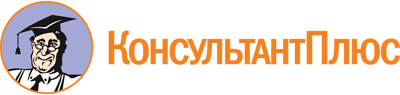 Закон Сахалинской области от 21.12.2006 N 120-ЗО
(ред. от 27.07.2022)
"Об особо охраняемых природных территориях Сахалинской области"
(принят Сахалинской областной Думой 07.12.2006)Документ предоставлен КонсультантПлюс

www.consultant.ru

Дата сохранения: 10.12.2022
 21 декабря 2006 годаN 120-ЗОСписок изменяющих документов(в ред. Законов Сахалинской областиот 17.06.2008 N 45-ЗО, от 19.09.2008 N 90-ЗО, от 15.06.2009 N 46-ЗО,от 08.07.2009 N 59-ЗО, от 27.06.2012 N 56-ЗО, от 24.12.2012 N 117-ЗО,от 25.09.2013 N 90-ЗО, от 07.08.2014 N 45-ЗО, от 15.05.2015 N 27-ЗО,от 11.11.2015 N 95-ЗО, от 17.02.2016 N 5-ЗО, от 08.02.2017 N 6-ЗО,от 17.04.2017 N 28-ЗО, от 13.04.2018 N 22-ЗО, от 28.06.2019 N 58-ЗО,от 22.07.2019 N 71-ЗО, от 06.07.2020 N 51-ЗО, от 12.05.2021 N 28-ЗО,от 27.07.2022 N 71-ЗО)Список изменяющих документов(в ред. Законов Сахалинской областиот 17.06.2008 N 45-ЗО, от 19.09.2008 N 90-ЗО, от 15.06.2009 N 46-ЗО,от 25.09.2013 N 90-ЗО, от 11.11.2015 N 95-ЗО, от 17.02.2016 N 5-ЗО,от 08.02.2017 N 6-ЗО, от 17.04.2017 N 28-ЗО, от 13.04.2018 N 22-ЗО,от 06.07.2020 N 51-ЗО, от 12.05.2021 N 28-ЗО)N п/пНазвание территорийПрофильНормативно-правовая основа функционированияПлощадь (га)Обоснование создания ООПТ <*> и ее значимостьМестонахождение1234567Природные парки(в ред. Закона Сахалинской области от 12.05.2021 N 28-ЗО)(в ред. Закона Сахалинской области от 12.05.2021 N 28-ЗО)(в ред. Закона Сахалинской области от 12.05.2021 N 28-ЗО)(в ред. Закона Сахалинской области от 12.05.2021 N 28-ЗО)(в ред. Закона Сахалинской области от 12.05.2021 N 28-ЗО)(в ред. Закона Сахалинской области от 12.05.2021 N 28-ЗО)(в ред. Закона Сахалинской области от 12.05.2021 N 28-ЗО)1.Остров МонеронКомплексныйПостановление администрации Сахалинской области от 09.04.2007 N 61-па "Об изменении категории особо охраняемой территории природного заказника "Остров Монерон" на категорию государственный природный парк "Остров Монерон"1558,95Создан в целях:- сохранения природной среды, природных ландшафтов, рекреационных ресурсов;- сохранения и восстановления ценных объектов и территорий, являющихся местообитаниями редких, находящихся под угрозой исчезновения видов растений, животных, гидробионтов, морских млекопитающих, птиц и насекомых, занесенных в Красную книгу Российской Федерации и Красную книгу Сахалинской области;- охраны объектов растительного и животного мира;- создания условий для отдыха (в том числе и массового), организации организованного туристско-экскурсионного обслуживания;- разработки и внедрения эффективных методов охраны природы и поддержания экологического баланса в условиях рекреационного использования территории;- выполнения научно-исследовательских работ по изучению особо охраняемых объектов природного парка;- просвещения населения в области экологииМО "Невельский городской округ" Сахалинской области Российской Федерации(введен Законом Сахалинской области от 17.06.2008 N 45-ЗО; в ред. ЗаконовСахалинской области от 11.11.2015 N 95-ЗО, от 17.04.2017 N 28-ЗО)(введен Законом Сахалинской области от 17.06.2008 N 45-ЗО; в ред. ЗаконовСахалинской области от 11.11.2015 N 95-ЗО, от 17.04.2017 N 28-ЗО)(введен Законом Сахалинской области от 17.06.2008 N 45-ЗО; в ред. ЗаконовСахалинской области от 11.11.2015 N 95-ЗО, от 17.04.2017 N 28-ЗО)(введен Законом Сахалинской области от 17.06.2008 N 45-ЗО; в ред. ЗаконовСахалинской области от 11.11.2015 N 95-ЗО, от 17.04.2017 N 28-ЗО)(введен Законом Сахалинской области от 17.06.2008 N 45-ЗО; в ред. ЗаконовСахалинской области от 11.11.2015 N 95-ЗО, от 17.04.2017 N 28-ЗО)(введен Законом Сахалинской области от 17.06.2008 N 45-ЗО; в ред. ЗаконовСахалинской области от 11.11.2015 N 95-ЗО, от 17.04.2017 N 28-ЗО)(введен Законом Сахалинской области от 17.06.2008 N 45-ЗО; в ред. ЗаконовСахалинской области от 11.11.2015 N 95-ЗО, от 17.04.2017 N 28-ЗО)2.Лагуна БуссеКомплексныйПостановление Правительства Сахалинской области от 10.09.2020 N 4245735Территория природного парка является местом обитания и произрастания животных и растений, занесенных в Красную книгу Российской Федерации и Красную книгу Сахалинской области. Имеет большое значение для воспроизводства водных биологических ресурсовМО Корсаковский городской округ Сахалинской области(п. 2 введен Законом Сахалинской области от 12.05.2021 N 28-ЗО)(п. 2 введен Законом Сахалинской области от 12.05.2021 N 28-ЗО)(п. 2 введен Законом Сахалинской области от 12.05.2021 N 28-ЗО)(п. 2 введен Законом Сахалинской области от 12.05.2021 N 28-ЗО)(п. 2 введен Законом Сахалинской области от 12.05.2021 N 28-ЗО)(п. 2 введен Законом Сахалинской области от 12.05.2021 N 28-ЗО)(п. 2 введен Законом Сахалинской области от 12.05.2021 N 28-ЗО)Государственные природные заказники1.СеверныйБиологическийРешение Сахоблисполкома от 14.06.1978 N 278, постановление администрации Сахалинской области от 30.03.2009 N 110-па122934Создан с целью охраны мест гнездовий и массового скопления при перелетах водоплавающих птиц, воспроизводства редких и исчезающих видов птиц, а также ценных в хозяйственном отношении видов животных: соболя, выдры, дикого северного оленя, бурого медведя, лисицы и другихМО <**> городской округ "Охинский", полуостров Шмидта(в ред. Законов Сахалинской области от 19.09.2008 N 90-ЗО, от 15.06.2009 N 46-ЗО,от 17.04.2017 N 28-ЗО)(в ред. Законов Сахалинской области от 19.09.2008 N 90-ЗО, от 15.06.2009 N 46-ЗО,от 17.04.2017 N 28-ЗО)(в ред. Законов Сахалинской области от 19.09.2008 N 90-ЗО, от 15.06.2009 N 46-ЗО,от 17.04.2017 N 28-ЗО)(в ред. Законов Сахалинской области от 19.09.2008 N 90-ЗО, от 15.06.2009 N 46-ЗО,от 17.04.2017 N 28-ЗО)(в ред. Законов Сахалинской области от 19.09.2008 N 90-ЗО, от 15.06.2009 N 46-ЗО,от 17.04.2017 N 28-ЗО)(в ред. Законов Сахалинской области от 19.09.2008 N 90-ЗО, от 15.06.2009 N 46-ЗО,от 17.04.2017 N 28-ЗО)(в ред. Законов Сахалинской области от 19.09.2008 N 90-ЗО, от 15.06.2009 N 46-ЗО,от 17.04.2017 N 28-ЗО)2.ТундровыйБиологическийРешение Сахоблисполкома от 09.09.1987 N 290, постановление администрации Сахалинской области от 08.10.2008 N 320-па189895Создан в соответствии с Конвенцией между Правительством СССР и Правительством республики Индии "Об охране перелетных птиц, находящихся под угрозой исчезновения, а также среды их обитания" от 08.10.1984МО городской округ "Охинский", северо-западное побережье Сахалина(в ред. Законов Сахалинской области от 19.09.2008 N 90-ЗО, от 15.06.2009 N 46-ЗО,от 17.04.2017 N 28-ЗО)(в ред. Законов Сахалинской области от 19.09.2008 N 90-ЗО, от 15.06.2009 N 46-ЗО,от 17.04.2017 N 28-ЗО)(в ред. Законов Сахалинской области от 19.09.2008 N 90-ЗО, от 15.06.2009 N 46-ЗО,от 17.04.2017 N 28-ЗО)(в ред. Законов Сахалинской области от 19.09.2008 N 90-ЗО, от 15.06.2009 N 46-ЗО,от 17.04.2017 N 28-ЗО)(в ред. Законов Сахалинской области от 19.09.2008 N 90-ЗО, от 15.06.2009 N 46-ЗО,от 17.04.2017 N 28-ЗО)(в ред. Законов Сахалинской области от 19.09.2008 N 90-ЗО, от 15.06.2009 N 46-ЗО,от 17.04.2017 N 28-ЗО)(в ред. Законов Сахалинской области от 19.09.2008 N 90-ЗО, от 15.06.2009 N 46-ЗО,от 17.04.2017 N 28-ЗО)3.НогликскийБиологическийПостановление губернатора Сахалинской области от 21.09.1998 N 367, постановление администрации Сахалинской области от 30.03.2009 N 110-па66206Образован в целях охраны популяции дикуши, занесенной в Красную книгу Российской Федерации, а также восстановления численности дикого северного оленя и других, ценных в хозяйственном, научном и культурном отношении, видов животных и растенийМО "Городской округ Ногликский"(в ред. Законов Сахалинской области от 19.09.2008 N 90-ЗО, от 15.06.2009 N 46-ЗО,от 17.04.2017 N 28-ЗО)(в ред. Законов Сахалинской области от 19.09.2008 N 90-ЗО, от 15.06.2009 N 46-ЗО,от 17.04.2017 N 28-ЗО)(в ред. Законов Сахалинской области от 19.09.2008 N 90-ЗО, от 15.06.2009 N 46-ЗО,от 17.04.2017 N 28-ЗО)(в ред. Законов Сахалинской области от 19.09.2008 N 90-ЗО, от 15.06.2009 N 46-ЗО,от 17.04.2017 N 28-ЗО)(в ред. Законов Сахалинской области от 19.09.2008 N 90-ЗО, от 15.06.2009 N 46-ЗО,от 17.04.2017 N 28-ЗО)(в ред. Законов Сахалинской области от 19.09.2008 N 90-ЗО, от 15.06.2009 N 46-ЗО,от 17.04.2017 N 28-ЗО)(в ред. Законов Сахалинской области от 19.09.2008 N 90-ЗО, от 15.06.2009 N 46-ЗО,от 17.04.2017 N 28-ЗО)4.АлександровскийБиологическийРешение Сахоблисполкома от 23.10.1980 N 495, постановление администрации Сахалинской области от 30.03.2009 N 110-па24600Образован с целью охраны мест гнездовий и массового скопления при перелетах водоплавающих птиц, воспроизводства редких и исчезающих видов птиц, а также ценных в хозяйственном отношении видов животныхМО городской округ "Александровск-Сахалинский район" Сахалинской области, северо-западное побережье(в ред. Законов Сахалинской области от 19.09.2008 N 90-ЗО, от 15.06.2009 N 46-ЗО,от 17.04.2017 N 28-ЗО)(в ред. Законов Сахалинской области от 19.09.2008 N 90-ЗО, от 15.06.2009 N 46-ЗО,от 17.04.2017 N 28-ЗО)(в ред. Законов Сахалинской области от 19.09.2008 N 90-ЗО, от 15.06.2009 N 46-ЗО,от 17.04.2017 N 28-ЗО)(в ред. Законов Сахалинской области от 19.09.2008 N 90-ЗО, от 15.06.2009 N 46-ЗО,от 17.04.2017 N 28-ЗО)(в ред. Законов Сахалинской области от 19.09.2008 N 90-ЗО, от 15.06.2009 N 46-ЗО,от 17.04.2017 N 28-ЗО)(в ред. Законов Сахалинской области от 19.09.2008 N 90-ЗО, от 15.06.2009 N 46-ЗО,от 17.04.2017 N 28-ЗО)(в ред. Законов Сахалинской области от 19.09.2008 N 90-ЗО, от 15.06.2009 N 46-ЗО,от 17.04.2017 N 28-ЗО)5.КрасногорскийБиологическийРешение Сахоблисполкома от 30.05.1974 N 297, постановление администрации Сахалинской области от 30.03.2009 N 110-па6213Создан в соответствии с Конвенцией между Правительством СССР и Правительством Японии "Об охране перелетных птиц, находящихся под угрозой исчезновения, а также среды их обитания" от 10.10.1973МО "Томаринский городской округ" Сахалинской области, западная часть предгорий Приморского хребта(в ред. Законов Сахалинской области от 19.09.2008 N 90-ЗО, от 15.06.2009 N 46-ЗО,от 17.04.2017 N 28-ЗО)(в ред. Законов Сахалинской области от 19.09.2008 N 90-ЗО, от 15.06.2009 N 46-ЗО,от 17.04.2017 N 28-ЗО)(в ред. Законов Сахалинской области от 19.09.2008 N 90-ЗО, от 15.06.2009 N 46-ЗО,от 17.04.2017 N 28-ЗО)(в ред. Законов Сахалинской области от 19.09.2008 N 90-ЗО, от 15.06.2009 N 46-ЗО,от 17.04.2017 N 28-ЗО)(в ред. Законов Сахалинской области от 19.09.2008 N 90-ЗО, от 15.06.2009 N 46-ЗО,от 17.04.2017 N 28-ЗО)(в ред. Законов Сахалинской области от 19.09.2008 N 90-ЗО, от 15.06.2009 N 46-ЗО,от 17.04.2017 N 28-ЗО)(в ред. Законов Сахалинской области от 19.09.2008 N 90-ЗО, от 15.06.2009 N 46-ЗО,от 17.04.2017 N 28-ЗО)6.МакаровскийБиологическийРешение Малого Совета областного Совета народных депутатов от 03.12.1992 N 316, постановление администрации Сахалинской области от 01.08.2008 N 228-па39148Образован с целью охраны и воспроизводства редких и исчезающих видов зверей и птиц, а также ценных в хозяйственном отношении видов животных, редких и исчезающих видов растений, охраны биотопов горных лесов южной части о. Сахалин и сохранения их генофондаМО "Макаровский городской округ" Сахалинской области, в предгорьях Камышового хребта(в ред. Законов Сахалинской области от 19.09.2008 N 90-ЗО, от 15.06.2009 N 46-ЗО,от 17.02.2016 N 5-ЗО, от 17.04.2017 N 28-ЗО)(в ред. Законов Сахалинской области от 19.09.2008 N 90-ЗО, от 15.06.2009 N 46-ЗО,от 17.02.2016 N 5-ЗО, от 17.04.2017 N 28-ЗО)(в ред. Законов Сахалинской области от 19.09.2008 N 90-ЗО, от 15.06.2009 N 46-ЗО,от 17.02.2016 N 5-ЗО, от 17.04.2017 N 28-ЗО)(в ред. Законов Сахалинской области от 19.09.2008 N 90-ЗО, от 15.06.2009 N 46-ЗО,от 17.02.2016 N 5-ЗО, от 17.04.2017 N 28-ЗО)(в ред. Законов Сахалинской области от 19.09.2008 N 90-ЗО, от 15.06.2009 N 46-ЗО,от 17.02.2016 N 5-ЗО, от 17.04.2017 N 28-ЗО)(в ред. Законов Сахалинской области от 19.09.2008 N 90-ЗО, от 15.06.2009 N 46-ЗО,от 17.02.2016 N 5-ЗО, от 17.04.2017 N 28-ЗО)(в ред. Законов Сахалинской области от 19.09.2008 N 90-ЗО, от 15.06.2009 N 46-ЗО,от 17.02.2016 N 5-ЗО, от 17.04.2017 N 28-ЗО)7.ДолинскийКомплексныйРешение Сахоблисполкома от 28.12.1988 N 322, постановление администрации Сахалинской области от 30.09.2008 N 306-па9176Образован с целью охраны и воспроизводства благородного оленя (изюбра), по охране перелетных водоплавающих птиц, воспроизводства редких и исчезающих видов птиц, а также ценных в хозяйственном отношении видов животныхМО городской округ "Долинский" Сахалинской области Российской Федерации, в предгорьях Долинского хребта(в ред. Законов Сахалинской области от 19.09.2008 N 90-ЗО, от 15.06.2009 N 46-ЗО,от 17.04.2017 N 28-ЗО)(в ред. Законов Сахалинской области от 19.09.2008 N 90-ЗО, от 15.06.2009 N 46-ЗО,от 17.04.2017 N 28-ЗО)(в ред. Законов Сахалинской области от 19.09.2008 N 90-ЗО, от 15.06.2009 N 46-ЗО,от 17.04.2017 N 28-ЗО)(в ред. Законов Сахалинской области от 19.09.2008 N 90-ЗО, от 15.06.2009 N 46-ЗО,от 17.04.2017 N 28-ЗО)(в ред. Законов Сахалинской области от 19.09.2008 N 90-ЗО, от 15.06.2009 N 46-ЗО,от 17.04.2017 N 28-ЗО)(в ред. Законов Сахалинской области от 19.09.2008 N 90-ЗО, от 15.06.2009 N 46-ЗО,от 17.04.2017 N 28-ЗО)(в ред. Законов Сахалинской области от 19.09.2008 N 90-ЗО, от 15.06.2009 N 46-ЗО,от 17.04.2017 N 28-ЗО)8.Озеро ДобрецкоеБиологическийРешение Сахоблисполкома от 01.03.1989 N 63, постановление администрации Сахалинской области от 30.03.2009 N 110-па5817,4Образован с целью охраны и воспроизводства полезных животных, охраны перелетных птиц, находящихся под угрозой исчезновения, а также среды их обитания, охраны мест гнездовий и массового скопления водоплавающих птиц, воспроизводства редких и исчезающих видов птиц, а также ценных в хозяйственном отношении видов животныхМО Корсаковский городской округ Сахалинской области(в ред. Законов Сахалинской области от 19.09.2008 N 90-ЗО, от 15.06.2009 N 46-ЗО,от 17.04.2017 N 28-ЗО)(в ред. Законов Сахалинской области от 19.09.2008 N 90-ЗО, от 15.06.2009 N 46-ЗО,от 17.04.2017 N 28-ЗО)(в ред. Законов Сахалинской области от 19.09.2008 N 90-ЗО, от 15.06.2009 N 46-ЗО,от 17.04.2017 N 28-ЗО)(в ред. Законов Сахалинской области от 19.09.2008 N 90-ЗО, от 15.06.2009 N 46-ЗО,от 17.04.2017 N 28-ЗО)(в ред. Законов Сахалинской области от 19.09.2008 N 90-ЗО, от 15.06.2009 N 46-ЗО,от 17.04.2017 N 28-ЗО)(в ред. Законов Сахалинской области от 19.09.2008 N 90-ЗО, от 15.06.2009 N 46-ЗО,от 17.04.2017 N 28-ЗО)(в ред. Законов Сахалинской области от 19.09.2008 N 90-ЗО, от 15.06.2009 N 46-ЗО,от 17.04.2017 N 28-ЗО)9.ОстровнойБиологическийРешение Сахоблисполкома от 28.09.1988 N 231, постановление администрации Сахалинской области от 30.03.2009 N 110-па80018Создан согласно Конвенции между Правительством СССР (правопреемник - Российской Федерации) и Корейской Народно-Демократической Республики об охране перелетных птиц, находящихся под угрозой исчезновения и их среды обитания, с целью охраны мест гнездовий и массового скопления при перелетах водоплавающих птиц, воспроизводства редких и исчезающих видов птиц, а также в связи с акклиматизацией европейской норки на о. ИтурупМО "Курильский городской округ", в южной части о. Итуруп(в ред. Законов Сахалинской области от 19.09.2008 N 90-ЗО, от 15.06.2009 N 46-ЗО)(в ред. Законов Сахалинской области от 19.09.2008 N 90-ЗО, от 15.06.2009 N 46-ЗО)(в ред. Законов Сахалинской области от 19.09.2008 N 90-ЗО, от 15.06.2009 N 46-ЗО)(в ред. Законов Сахалинской области от 19.09.2008 N 90-ЗО, от 15.06.2009 N 46-ЗО)(в ред. Законов Сахалинской области от 19.09.2008 N 90-ЗО, от 15.06.2009 N 46-ЗО)(в ред. Законов Сахалинской области от 19.09.2008 N 90-ЗО, от 15.06.2009 N 46-ЗО)(в ред. Законов Сахалинской области от 19.09.2008 N 90-ЗО, от 15.06.2009 N 46-ЗО)10.Бухта КратернаяНаучныйРешение Сахоблисполкома от 23.12.1987 N 390, постановление губернатора Сахалинской области от 30.01.1998 N 3720Создан с целью сохранения уникальной морской экологической системы, где органические вещества создаются как за счет фотосинтеза, так и бактериального хемосинтеза, что имеет чрезвычайный научный интерес в плане разработки биологического получения органических веществСредние Курильские острова, группа о. Ушишир, о. Янкича - кратер вулкана Ушишир(в ред. Закона Сахалинской области от 15.06.2009 N 46-ЗО)(в ред. Закона Сахалинской области от 15.06.2009 N 46-ЗО)(в ред. Закона Сахалинской области от 15.06.2009 N 46-ЗО)(в ред. Закона Сахалинской области от 15.06.2009 N 46-ЗО)(в ред. Закона Сахалинской области от 15.06.2009 N 46-ЗО)(в ред. Закона Сахалинской области от 15.06.2009 N 46-ЗО)(в ред. Закона Сахалинской области от 15.06.2009 N 46-ЗО)11.Утратил силу. - Закон Сахалинской области от 17.06.2008 N 45-ЗОУтратил силу. - Закон Сахалинской области от 17.06.2008 N 45-ЗОУтратил силу. - Закон Сахалинской области от 17.06.2008 N 45-ЗОУтратил силу. - Закон Сахалинской области от 17.06.2008 N 45-ЗОУтратил силу. - Закон Сахалинской области от 17.06.2008 N 45-ЗОУтратил силу. - Закон Сахалинской области от 17.06.2008 N 45-ЗО12.ВосточныйКомплексныйПостановление администрации Сахалинской области от 08.08.2007 N 167-па68080Создан с целью сохранения в первозданном виде уникальных естественных природных комплексов и ландшафтов бассейнов рек Пурш-Пурш и Венгери, островков, надводных скал, кекуров, расположенных на прилегающей акватории Охотского моря, объектов животного и растительного мира, включая редкие и исчезающие виды, обитающие и произрастающие на территории заказника, занесенные в Красную книгу Российской Федерации и Красную книгу Сахалинской области, видов животных, охраняемых в рамках соглашений, заключенных между Российской Федерацией и зарубежными странами, а также ценных в хозяйственном и эстетическом отношении видов зверей и птицМО городской округ "Смирныховский", Восточно-Сахалинские горы, бассейны рек Пурш-Пурш и Венгери(п. 12 введен Законом Сахалинской области от 19.09.2008 N 90-ЗО; в ред. ЗаконовСахалинской области от 15.06.2009 N 46-ЗО, от 25.09.2013 N 90-ЗО, от 13.04.2018N 22-ЗО)(п. 12 введен Законом Сахалинской области от 19.09.2008 N 90-ЗО; в ред. ЗаконовСахалинской области от 15.06.2009 N 46-ЗО, от 25.09.2013 N 90-ЗО, от 13.04.2018N 22-ЗО)(п. 12 введен Законом Сахалинской области от 19.09.2008 N 90-ЗО; в ред. ЗаконовСахалинской области от 15.06.2009 N 46-ЗО, от 25.09.2013 N 90-ЗО, от 13.04.2018N 22-ЗО)(п. 12 введен Законом Сахалинской области от 19.09.2008 N 90-ЗО; в ред. ЗаконовСахалинской области от 15.06.2009 N 46-ЗО, от 25.09.2013 N 90-ЗО, от 13.04.2018N 22-ЗО)(п. 12 введен Законом Сахалинской области от 19.09.2008 N 90-ЗО; в ред. ЗаконовСахалинской области от 15.06.2009 N 46-ЗО, от 25.09.2013 N 90-ЗО, от 13.04.2018N 22-ЗО)(п. 12 введен Законом Сахалинской области от 19.09.2008 N 90-ЗО; в ред. ЗаконовСахалинской области от 15.06.2009 N 46-ЗО, от 25.09.2013 N 90-ЗО, от 13.04.2018N 22-ЗО)(п. 12 введен Законом Сахалинской области от 19.09.2008 N 90-ЗО; в ред. ЗаконовСахалинской области от 15.06.2009 N 46-ЗО, от 25.09.2013 N 90-ЗО, от 13.04.2018N 22-ЗО)Памятники природы1.Острова ВрангеляЗоологическийРешение Сахоблисполкома от 23.12.1987 N 385, постановление Правительства Сахалинской области от 07.09.2020 N 41925,55Острова представляют собой участки суши с болотами, с густо заросшей околоводной растительностью. На островах располагаются самые лучшие на Сахалине гнездовья ценных видов перелетных птиц, в том числе и занесенных в Красную книгу Российской ФедерацииМО городской округ "Охинский", на островах в Северной части залива Пильтун(в ред. Законов Сахалинской области от 15.06.2009 N 46-ЗО, от 12.05.2021 N 28-ЗО)(в ред. Законов Сахалинской области от 15.06.2009 N 46-ЗО, от 12.05.2021 N 28-ЗО)(в ред. Законов Сахалинской области от 15.06.2009 N 46-ЗО, от 12.05.2021 N 28-ЗО)(в ред. Законов Сахалинской области от 15.06.2009 N 46-ЗО, от 12.05.2021 N 28-ЗО)(в ред. Законов Сахалинской области от 15.06.2009 N 46-ЗО, от 12.05.2021 N 28-ЗО)(в ред. Законов Сахалинской области от 15.06.2009 N 46-ЗО, от 12.05.2021 N 28-ЗО)(в ред. Законов Сахалинской области от 15.06.2009 N 46-ЗО, от 12.05.2021 N 28-ЗО)2.Дагинские термальные источникиЛечебно-оздоровительныйРешение Сахоблисполкома от 23.12.1987 N 385, постановление Правительства Сахалинской области от 07.09.2020 N 41958,01Месторождения минеральных вод, используемых для лечения населенияМО "Городской округ Ногликский", западное побережье залива Даги (Ныйский залив)(в ред. Законов Сахалинской области от 15.06.2009 N 46-ЗО, от 17.04.2017 N 28-ЗО,от 12.05.2021 N 28-ЗО)(в ред. Законов Сахалинской области от 15.06.2009 N 46-ЗО, от 17.04.2017 N 28-ЗО,от 12.05.2021 N 28-ЗО)(в ред. Законов Сахалинской области от 15.06.2009 N 46-ЗО, от 17.04.2017 N 28-ЗО,от 12.05.2021 N 28-ЗО)(в ред. Законов Сахалинской области от 15.06.2009 N 46-ЗО, от 17.04.2017 N 28-ЗО,от 12.05.2021 N 28-ЗО)(в ред. Законов Сахалинской области от 15.06.2009 N 46-ЗО, от 17.04.2017 N 28-ЗО,от 12.05.2021 N 28-ЗО)(в ред. Законов Сахалинской области от 15.06.2009 N 46-ЗО, от 17.04.2017 N 28-ЗО,от 12.05.2021 N 28-ЗО)(в ред. Законов Сахалинской области от 15.06.2009 N 46-ЗО, от 17.04.2017 N 28-ЗО,от 12.05.2021 N 28-ЗО)3.Остров ЛярвоКомплексныйРешение Сахоблисполкома от 19.05.1983 N 186, постановление Правительства Сахалинской области от 07.09.2020 N 419101,02Представляет собой плоский остров с большим количеством пресных и солоноватых озер, обеспечивающих хорошие защитные, гнездовые и кормовые угодья для гнездящихся здесь птицМО "Городской округ Ногликский", на о. Лярво, в северной части Ныйского залива(в ред. Законов Сахалинской области от 19.09.2008 N 90-ЗО, от 15.06.2009 N 46-ЗО,от 17.04.2017 N 28-ЗО, от 12.05.2021 N 28-ЗО)(в ред. Законов Сахалинской области от 19.09.2008 N 90-ЗО, от 15.06.2009 N 46-ЗО,от 17.04.2017 N 28-ЗО, от 12.05.2021 N 28-ЗО)(в ред. Законов Сахалинской области от 19.09.2008 N 90-ЗО, от 15.06.2009 N 46-ЗО,от 17.04.2017 N 28-ЗО, от 12.05.2021 N 28-ЗО)(в ред. Законов Сахалинской области от 19.09.2008 N 90-ЗО, от 15.06.2009 N 46-ЗО,от 17.04.2017 N 28-ЗО, от 12.05.2021 N 28-ЗО)(в ред. Законов Сахалинской области от 19.09.2008 N 90-ЗО, от 15.06.2009 N 46-ЗО,от 17.04.2017 N 28-ЗО, от 12.05.2021 N 28-ЗО)(в ред. Законов Сахалинской области от 19.09.2008 N 90-ЗО, от 15.06.2009 N 46-ЗО,от 17.04.2017 N 28-ЗО, от 12.05.2021 N 28-ЗО)(в ред. Законов Сахалинской области от 19.09.2008 N 90-ЗО, от 15.06.2009 N 46-ЗО,от 17.04.2017 N 28-ЗО, от 12.05.2021 N 28-ЗО)4.Лунский заливКомплексныйПостановление губернатора Сахалинской области от 08.09.1997 N 421, постановление Правительства Сахалинской области от 07.09.2020 N 41922581,65На заливе во время миграции останавливается большое количество водоплавающих и околоводных птиц. Самая высокая плотность гнездования белоплечего орлана на Сахалине. Гнездятся виды, занесенные в Красную книгу Российской Федерации: дикуша, алеутская крачка, скопа, орлан белохвост, длинноклювый пыжик, филин. Во время кочевок и миграций водоплавающие, морские и прибрежные птицы образуют на территории памятника природы крупные скопления. Лунский залив и впадающие в него реки являются местами обитания сахалинского тайменяМО "Городской округ Ногликский", северо-восточное побережье о. Сахалин(в ред. Законов Сахалинской области от 19.09.2008 N 90-ЗО, от 15.06.2009 N 46-ЗО,от 17.04.2017 N 28-ЗО, от 12.05.2021 N 28-ЗО)(в ред. Законов Сахалинской области от 19.09.2008 N 90-ЗО, от 15.06.2009 N 46-ЗО,от 17.04.2017 N 28-ЗО, от 12.05.2021 N 28-ЗО)(в ред. Законов Сахалинской области от 19.09.2008 N 90-ЗО, от 15.06.2009 N 46-ЗО,от 17.04.2017 N 28-ЗО, от 12.05.2021 N 28-ЗО)(в ред. Законов Сахалинской области от 19.09.2008 N 90-ЗО, от 15.06.2009 N 46-ЗО,от 17.04.2017 N 28-ЗО, от 12.05.2021 N 28-ЗО)(в ред. Законов Сахалинской области от 19.09.2008 N 90-ЗО, от 15.06.2009 N 46-ЗО,от 17.04.2017 N 28-ЗО, от 12.05.2021 N 28-ЗО)(в ред. Законов Сахалинской области от 19.09.2008 N 90-ЗО, от 15.06.2009 N 46-ЗО,от 17.04.2017 N 28-ЗО, от 12.05.2021 N 28-ЗО)(в ред. Законов Сахалинской области от 19.09.2008 N 90-ЗО, от 15.06.2009 N 46-ЗО,от 17.04.2017 N 28-ЗО, от 12.05.2021 N 28-ЗО)5.Остров ЧайкаЗоологическийРешение Сахоблисполкома от 25.02.1986 N 61, постановление Правительства Сахалинской области от 07.09.2020 N 41966,32На острове расположена самая крупная в Сахалинской области смешанная колония алеутской и обыкновенной крачек. Остров служит местом отдыха во время сезонных перелетов птицМО "Городской округ Ногликский", Набильский залив(в ред. Законов Сахалинской области от 15.06.2009 N 46-ЗО, от 17.04.2017 N 28-ЗО,от 12.05.2021 N 28-ЗО)(в ред. Законов Сахалинской области от 15.06.2009 N 46-ЗО, от 17.04.2017 N 28-ЗО,от 12.05.2021 N 28-ЗО)(в ред. Законов Сахалинской области от 15.06.2009 N 46-ЗО, от 17.04.2017 N 28-ЗО,от 12.05.2021 N 28-ЗО)(в ред. Законов Сахалинской области от 15.06.2009 N 46-ЗО, от 17.04.2017 N 28-ЗО,от 12.05.2021 N 28-ЗО)(в ред. Законов Сахалинской области от 15.06.2009 N 46-ЗО, от 17.04.2017 N 28-ЗО,от 12.05.2021 N 28-ЗО)(в ред. Законов Сахалинской области от 15.06.2009 N 46-ЗО, от 17.04.2017 N 28-ЗО,от 12.05.2021 N 28-ЗО)(в ред. Законов Сахалинской области от 15.06.2009 N 46-ЗО, от 17.04.2017 N 28-ЗО,от 12.05.2021 N 28-ЗО)6.Утратил силу. - Закон Сахалинской области от 15.06.2009 N 46-ЗОУтратил силу. - Закон Сахалинской области от 15.06.2009 N 46-ЗОУтратил силу. - Закон Сахалинской области от 15.06.2009 N 46-ЗОУтратил силу. - Закон Сахалинской области от 15.06.2009 N 46-ЗОУтратил силу. - Закон Сахалинской области от 15.06.2009 N 46-ЗОУтратил силу. - Закон Сахалинской области от 15.06.2009 N 46-ЗО7.Ущелье ручья ОктябрьскогоКомплексныйРешение Сахоблисполкома от 19.05.1983 N 186, постановление Правительства Сахалинской области от 07.09.2020 N 419351,36Русло ручья Октябрьского пропиливает крепкие породы-конгломераты с кремнисто-глинистым цементом, образуя причудливую узкую извилистую щель с высотой стенок до 10 м. Место обитания сахалинской кабаргиМО городской округ "Александровск-Сахалинский район" Сахалинской области, в предгорьях Камышового хребта(в ред. Законов Сахалинской области от 15.06.2009 N 46-ЗО, от 17.04.2017 N 28-ЗО,от 12.05.2021 N 28-ЗО)(в ред. Законов Сахалинской области от 15.06.2009 N 46-ЗО, от 17.04.2017 N 28-ЗО,от 12.05.2021 N 28-ЗО)(в ред. Законов Сахалинской области от 15.06.2009 N 46-ЗО, от 17.04.2017 N 28-ЗО,от 12.05.2021 N 28-ЗО)(в ред. Законов Сахалинской области от 15.06.2009 N 46-ЗО, от 17.04.2017 N 28-ЗО,от 12.05.2021 N 28-ЗО)(в ред. Законов Сахалинской области от 15.06.2009 N 46-ЗО, от 17.04.2017 N 28-ЗО,от 12.05.2021 N 28-ЗО)(в ред. Законов Сахалинской области от 15.06.2009 N 46-ЗО, от 17.04.2017 N 28-ЗО,от 12.05.2021 N 28-ЗО)(в ред. Законов Сахалинской области от 15.06.2009 N 46-ЗО, от 17.04.2017 N 28-ЗО,от 12.05.2021 N 28-ЗО)8.Кабарожьи скалы с гротамиКомплексныйРешение Сахоблисполкома от 19.05.1983 N 186, постановление Правительства Сахалинской области от 07.09.2020 N 419315,01Памятник включает в себя геологический объект-шарьяж конгломератов палеоценовой каменной свиты. Место обитания сахалинской кабаргиМО городской округ "Александровск-Сахалинский район" Сахалинской области, в предгорьях Камышового хребта(в ред. Законов Сахалинской области от 15.06.2009 N 46-ЗО, от 17.04.2017 N 28-ЗО,от 12.05.2021 N 28-ЗО)(в ред. Законов Сахалинской области от 15.06.2009 N 46-ЗО, от 17.04.2017 N 28-ЗО,от 12.05.2021 N 28-ЗО)(в ред. Законов Сахалинской области от 15.06.2009 N 46-ЗО, от 17.04.2017 N 28-ЗО,от 12.05.2021 N 28-ЗО)(в ред. Законов Сахалинской области от 15.06.2009 N 46-ЗО, от 17.04.2017 N 28-ЗО,от 12.05.2021 N 28-ЗО)(в ред. Законов Сахалинской области от 15.06.2009 N 46-ЗО, от 17.04.2017 N 28-ЗО,от 12.05.2021 N 28-ЗО)(в ред. Законов Сахалинской области от 15.06.2009 N 46-ЗО, от 17.04.2017 N 28-ЗО,от 12.05.2021 N 28-ЗО)(в ред. Законов Сахалинской области от 15.06.2009 N 46-ЗО, от 17.04.2017 N 28-ЗО,от 12.05.2021 N 28-ЗО)9.Гора ВайдаКомплексныйРешение Сахоблисполкома от 19.05.1983 N 186, постановление Правительства Сахалинской области от 07.09.2020 N 419600,94Гора Вайда является крупнейшим на о. Сахалин древним рифовым образованием Верхне-Юрского возраста. Уникальность этой горы в сильной закарстованности. Памятник имеет научное, культурно-познавательное назначениеМО городской округ "Смирныховский", в западных отрогах Восточно-Сахалинских гор с отметками высот 947 м и 835 м(в ред. Законов Сахалинской области от 19.09.2008 N 90-ЗО, от 12.05.2021 N 28-ЗО)(в ред. Законов Сахалинской области от 19.09.2008 N 90-ЗО, от 12.05.2021 N 28-ЗО)(в ред. Законов Сахалинской области от 19.09.2008 N 90-ЗО, от 12.05.2021 N 28-ЗО)(в ред. Законов Сахалинской области от 19.09.2008 N 90-ЗО, от 12.05.2021 N 28-ЗО)(в ред. Законов Сахалинской области от 19.09.2008 N 90-ЗО, от 12.05.2021 N 28-ЗО)(в ред. Законов Сахалинской области от 19.09.2008 N 90-ЗО, от 12.05.2021 N 28-ЗО)(в ред. Законов Сахалинской области от 19.09.2008 N 90-ЗО, от 12.05.2021 N 28-ЗО)10.Лесогорские термальные источникиЛечебно-оздоровительныйРешение Сахоблисполкома от 23.08.1985 N 258, постановление Правительства Сахалинской области от 07.09.2020 N 419462,26Термальные источники, используемые для лечебных целейМО "Углегорский городской округ", в предгорьях Камышового хребта на правом берегу горной р. Тавда - притока р. Лесогорка(в ред. Законов Сахалинской области от 19.09.2008 N 90-ЗО, от 17.04.2017 N 28-ЗО,от 12.05.2021 N 28-ЗО)(в ред. Законов Сахалинской области от 19.09.2008 N 90-ЗО, от 17.04.2017 N 28-ЗО,от 12.05.2021 N 28-ЗО)(в ред. Законов Сахалинской области от 19.09.2008 N 90-ЗО, от 17.04.2017 N 28-ЗО,от 12.05.2021 N 28-ЗО)(в ред. Законов Сахалинской области от 19.09.2008 N 90-ЗО, от 17.04.2017 N 28-ЗО,от 12.05.2021 N 28-ЗО)(в ред. Законов Сахалинской области от 19.09.2008 N 90-ЗО, от 17.04.2017 N 28-ЗО,от 12.05.2021 N 28-ЗО)(в ред. Законов Сахалинской области от 19.09.2008 N 90-ЗО, от 17.04.2017 N 28-ЗО,от 12.05.2021 N 28-ЗО)(в ред. Законов Сахалинской области от 19.09.2008 N 90-ЗО, от 17.04.2017 N 28-ЗО,от 12.05.2021 N 28-ЗО)11.Водопад на реке НитуйКомплексныйРешение Сахоблисполкома от 28.03.1990 N 119, постановление Правительства Сахалинской области от 07.09.2020 N 41930,0Живописная долина реки на территории памятника природы, имеющая вид скалистого ущелья. Трехступенчатый водопадМО "Поронайский городской округ", в среднем течении р. Нитуй, в 18 км от устья реки(в ред. Законов Сахалинской области от 19.09.2008 N 90-ЗО, от 17.04.2017 N 28-ЗО,от 12.05.2021 N 28-ЗО)(в ред. Законов Сахалинской области от 19.09.2008 N 90-ЗО, от 17.04.2017 N 28-ЗО,от 12.05.2021 N 28-ЗО)(в ред. Законов Сахалинской области от 19.09.2008 N 90-ЗО, от 17.04.2017 N 28-ЗО,от 12.05.2021 N 28-ЗО)(в ред. Законов Сахалинской области от 19.09.2008 N 90-ЗО, от 17.04.2017 N 28-ЗО,от 12.05.2021 N 28-ЗО)(в ред. Законов Сахалинской области от 19.09.2008 N 90-ЗО, от 17.04.2017 N 28-ЗО,от 12.05.2021 N 28-ЗО)(в ред. Законов Сахалинской области от 19.09.2008 N 90-ЗО, от 17.04.2017 N 28-ЗО,от 12.05.2021 N 28-ЗО)(в ред. Законов Сахалинской области от 19.09.2008 N 90-ЗО, от 17.04.2017 N 28-ЗО,от 12.05.2021 N 28-ЗО)12.Группа Пугачевских грязевых вулкановКомплексныйРешение Сахоблисполкома от 19.05.1983 N 186, постановление Правительства Сахалинской области от 07.09.2020 N 4191182,62Является резерватом эндемичных видов растений, которые редко встречаются в пределах Сахалинской области. Вулкан оказывает значительное влияние на микроклимат и гидрологический режим рек окружающей территорииМО "Макаровский городской округ" Сахалинской области, близ восточного побережья о. Сахалин(в ред. Законов Сахалинской области от 19.09.2008 N 90-ЗО, от 17.04.2017 N 28-ЗО,от 12.05.2021 N 28-ЗО)(в ред. Законов Сахалинской области от 19.09.2008 N 90-ЗО, от 17.04.2017 N 28-ЗО,от 12.05.2021 N 28-ЗО)(в ред. Законов Сахалинской области от 19.09.2008 N 90-ЗО, от 17.04.2017 N 28-ЗО,от 12.05.2021 N 28-ЗО)(в ред. Законов Сахалинской области от 19.09.2008 N 90-ЗО, от 17.04.2017 N 28-ЗО,от 12.05.2021 N 28-ЗО)(в ред. Законов Сахалинской области от 19.09.2008 N 90-ЗО, от 17.04.2017 N 28-ЗО,от 12.05.2021 N 28-ЗО)(в ред. Законов Сахалинской области от 19.09.2008 N 90-ЗО, от 17.04.2017 N 28-ЗО,от 12.05.2021 N 28-ЗО)(в ред. Законов Сахалинской области от 19.09.2008 N 90-ЗО, от 17.04.2017 N 28-ЗО,от 12.05.2021 N 28-ЗО)13.Аммониты реки ПугачевкиГеологическийПостановление губернатора Сахалинской области от 04.01.1995 N 2, постановление Правительства Сахалинской области от 07.09.2020 N 41989,4Комплекс обнажений позднемеловых осадочных пород, содержащих большое количество конкреций (округлых стежений с раковинами аммонитов - редких видов ископаемых раковин, вымерших головоногих моллюсков аммоноидей)МО "Макаровский городской округ" Сахалинской области, расположен на 2-х участках в долине р. Пугачевка(в ред. Законов Сахалинской области от 19.09.2008 N 90-ЗО, от 17.04.2017 N 28-ЗО,от 12.05.2021 N 28-ЗО)(в ред. Законов Сахалинской области от 19.09.2008 N 90-ЗО, от 17.04.2017 N 28-ЗО,от 12.05.2021 N 28-ЗО)(в ред. Законов Сахалинской области от 19.09.2008 N 90-ЗО, от 17.04.2017 N 28-ЗО,от 12.05.2021 N 28-ЗО)(в ред. Законов Сахалинской области от 19.09.2008 N 90-ЗО, от 17.04.2017 N 28-ЗО,от 12.05.2021 N 28-ЗО)(в ред. Законов Сахалинской области от 19.09.2008 N 90-ЗО, от 17.04.2017 N 28-ЗО,от 12.05.2021 N 28-ЗО)(в ред. Законов Сахалинской области от 19.09.2008 N 90-ЗО, от 17.04.2017 N 28-ЗО,от 12.05.2021 N 28-ЗО)(в ред. Законов Сахалинской области от 19.09.2008 N 90-ЗО, от 17.04.2017 N 28-ЗО,от 12.05.2021 N 28-ЗО)14.Популяция скальной флорыБотаническийРешение Сахоблисполкома от 19.05.1983 N 186, постановление Правительства Сахалинской области от 27.01.2021 N 178,0684Скальный комплекс флоры, в составе которого имеются эндемичные, а также редкие и исчезающие видыМО "Макаровский городской округ" Сахалинской области, гряда морской террасы в устье р. Макарова(в ред. Законов Сахалинской области от 19.09.2008 N 90-ЗО, от 17.04.2017 N 28-ЗО,от 12.05.2021 N 28-ЗО)(в ред. Законов Сахалинской области от 19.09.2008 N 90-ЗО, от 17.04.2017 N 28-ЗО,от 12.05.2021 N 28-ЗО)(в ред. Законов Сахалинской области от 19.09.2008 N 90-ЗО, от 17.04.2017 N 28-ЗО,от 12.05.2021 N 28-ЗО)(в ред. Законов Сахалинской области от 19.09.2008 N 90-ЗО, от 17.04.2017 N 28-ЗО,от 12.05.2021 N 28-ЗО)(в ред. Законов Сахалинской области от 19.09.2008 N 90-ЗО, от 17.04.2017 N 28-ЗО,от 12.05.2021 N 28-ЗО)(в ред. Законов Сахалинской области от 19.09.2008 N 90-ЗО, от 17.04.2017 N 28-ЗО,от 12.05.2021 N 28-ЗО)(в ред. Законов Сахалинской области от 19.09.2008 N 90-ЗО, от 17.04.2017 N 28-ЗО,от 12.05.2021 N 28-ЗО)15 - 16.Утратили силу. - Закон Сахалинской области от 19.09.2008 N 90-ЗОУтратили силу. - Закон Сахалинской области от 19.09.2008 N 90-ЗОУтратили силу. - Закон Сахалинской области от 19.09.2008 N 90-ЗОУтратили силу. - Закон Сахалинской области от 19.09.2008 N 90-ЗОУтратили силу. - Закон Сахалинской области от 19.09.2008 N 90-ЗОУтратили силу. - Закон Сахалинской области от 19.09.2008 N 90-ЗО17.Хребет ЖданкоКомплексныйРешение Сахоблисполкома от 28.12.1988 N 321, постановление Правительства Сахалинской области от 07.09.2020 N 419155,01Крутосклонный горный хребет, представляет собой отпрепарированную интрузию неогенового возраста. На побережье находится водопад высотой 40 мМО "Макаровский городской округ" Сахалинской области, на восточных склонах горы Жданко(в ред. Законов Сахалинской области от 19.09.2008 N 90-ЗО, от 17.04.2017 N 28-ЗО,от 12.05.2021 N 28-ЗО)(в ред. Законов Сахалинской области от 19.09.2008 N 90-ЗО, от 17.04.2017 N 28-ЗО,от 12.05.2021 N 28-ЗО)(в ред. Законов Сахалинской области от 19.09.2008 N 90-ЗО, от 17.04.2017 N 28-ЗО,от 12.05.2021 N 28-ЗО)(в ред. Законов Сахалинской области от 19.09.2008 N 90-ЗО, от 17.04.2017 N 28-ЗО,от 12.05.2021 N 28-ЗО)(в ред. Законов Сахалинской области от 19.09.2008 N 90-ЗО, от 17.04.2017 N 28-ЗО,от 12.05.2021 N 28-ЗО)(в ред. Законов Сахалинской области от 19.09.2008 N 90-ЗО, от 17.04.2017 N 28-ЗО,от 12.05.2021 N 28-ЗО)(в ред. Законов Сахалинской области от 19.09.2008 N 90-ЗО, от 17.04.2017 N 28-ЗО,от 12.05.2021 N 28-ЗО)18.Томаринский борБотаническийРешение Сахоблисполкома от 13.05.1980 N 233, постановление Правительства Сахалинской области от 07.10.2020 N 4707,0021Редкие виды хвойных деревьев в насаждении, созданном японскими лесоводами в 1943 - 1944 годахМО "Томаринский городской округ" Сахалинской области(в ред. Законов Сахалинской области от 19.09.2008 N 90-ЗО, от 17.04.2017 N 28-ЗО,от 12.05.2021 N 28-ЗО)(в ред. Законов Сахалинской области от 19.09.2008 N 90-ЗО, от 17.04.2017 N 28-ЗО,от 12.05.2021 N 28-ЗО)(в ред. Законов Сахалинской области от 19.09.2008 N 90-ЗО, от 17.04.2017 N 28-ЗО,от 12.05.2021 N 28-ЗО)(в ред. Законов Сахалинской области от 19.09.2008 N 90-ЗО, от 17.04.2017 N 28-ЗО,от 12.05.2021 N 28-ЗО)(в ред. Законов Сахалинской области от 19.09.2008 N 90-ЗО, от 17.04.2017 N 28-ЗО,от 12.05.2021 N 28-ЗО)(в ред. Законов Сахалинской области от 19.09.2008 N 90-ЗО, от 17.04.2017 N 28-ЗО,от 12.05.2021 N 28-ЗО)(в ред. Законов Сахалинской области от 19.09.2008 N 90-ЗО, от 17.04.2017 N 28-ЗО,от 12.05.2021 N 28-ЗО)19.Красногорский тисовый лесБотаническийРешение Сахоблисполкома от 28.12.1988 N 321, постановление Правительства Сахалинской области от 07.10.2020 N 470115,65Единственный на Сахалине старовозрастный массив тиса остроконечного, возраст деревьев свыше 100 лет, высота 16 - 15 м при диаметре ствола до 0,5 - 0,7 мМО "Томаринский городской округ" Сахалинской области, на водоразделе р. Окуневка, р. Угловка и ручья Разведочного, впадающих в озеро Угловское(в ред. Законов Сахалинской области от 19.09.2008 N 90-ЗО, от 17.04.2017 N 28-ЗО,от 12.05.2021 N 28-ЗО)(в ред. Законов Сахалинской области от 19.09.2008 N 90-ЗО, от 17.04.2017 N 28-ЗО,от 12.05.2021 N 28-ЗО)(в ред. Законов Сахалинской области от 19.09.2008 N 90-ЗО, от 17.04.2017 N 28-ЗО,от 12.05.2021 N 28-ЗО)(в ред. Законов Сахалинской области от 19.09.2008 N 90-ЗО, от 17.04.2017 N 28-ЗО,от 12.05.2021 N 28-ЗО)(в ред. Законов Сахалинской области от 19.09.2008 N 90-ЗО, от 17.04.2017 N 28-ЗО,от 12.05.2021 N 28-ЗО)(в ред. Законов Сахалинской области от 19.09.2008 N 90-ЗО, от 17.04.2017 N 28-ЗО,от 12.05.2021 N 28-ЗО)(в ред. Законов Сахалинской области от 19.09.2008 N 90-ЗО, от 17.04.2017 N 28-ЗО,от 12.05.2021 N 28-ЗО)20.Озера горы СпамбергКомплексныйРешение Сахоблисполкома от 28.03.1990 N 119, постановление Правительства Сахалинской области от 07.10.2020 N 4701100,3718 озер обвального происхождения, расположенные на обширном плато на высоте 800 м над уровнем моря. На территории памятника природы обитают виды животных и растений, занесенных в Красную книгу Российской ФедерацииМО "Томаринский городской округ" Сахалинской области, гора Спамберг, высота 800 м над уровнем моря(в ред. Законов Сахалинской области от 19.09.2008 N 90-ЗО, от 17.04.2017 N 28-ЗО,от 12.05.2021 N 28-ЗО)(в ред. Законов Сахалинской области от 19.09.2008 N 90-ЗО, от 17.04.2017 N 28-ЗО,от 12.05.2021 N 28-ЗО)(в ред. Законов Сахалинской области от 19.09.2008 N 90-ЗО, от 17.04.2017 N 28-ЗО,от 12.05.2021 N 28-ЗО)(в ред. Законов Сахалинской области от 19.09.2008 N 90-ЗО, от 17.04.2017 N 28-ЗО,от 12.05.2021 N 28-ЗО)(в ред. Законов Сахалинской области от 19.09.2008 N 90-ЗО, от 17.04.2017 N 28-ЗО,от 12.05.2021 N 28-ЗО)(в ред. Законов Сахалинской области от 19.09.2008 N 90-ЗО, от 17.04.2017 N 28-ЗО,от 12.05.2021 N 28-ЗО)(в ред. Законов Сахалинской области от 19.09.2008 N 90-ЗО, от 17.04.2017 N 28-ЗО,от 12.05.2021 N 28-ЗО)21.Стародубские дубнякиБотаническийРешение Сахоблисполкома от 19.05.1983 N 186, постановление Правительства Сахалинской области от 15.04.2020 N 18514Уникальный объект, на территории которого произрастает около 11000 взрослых деревьев дуба курчавогоМО городской округ "Долинский" Сахалинской области Российской Федерации, на берегу Охотского моря, на территории п. Стародубское(в ред. Законов Сахалинской области от 19.09.2008 N 90-ЗО, от 17.04.2017 N 28-ЗО,от 06.07.2020 N 51-ЗО)(в ред. Законов Сахалинской области от 19.09.2008 N 90-ЗО, от 17.04.2017 N 28-ЗО,от 06.07.2020 N 51-ЗО)(в ред. Законов Сахалинской области от 19.09.2008 N 90-ЗО, от 17.04.2017 N 28-ЗО,от 06.07.2020 N 51-ЗО)(в ред. Законов Сахалинской области от 19.09.2008 N 90-ЗО, от 17.04.2017 N 28-ЗО,от 06.07.2020 N 51-ЗО)(в ред. Законов Сахалинской области от 19.09.2008 N 90-ЗО, от 17.04.2017 N 28-ЗО,от 06.07.2020 N 51-ЗО)(в ред. Законов Сахалинской области от 19.09.2008 N 90-ЗО, от 17.04.2017 N 28-ЗО,от 06.07.2020 N 51-ЗО)(в ред. Законов Сахалинской области от 19.09.2008 N 90-ЗО, от 17.04.2017 N 28-ЗО,от 06.07.2020 N 51-ЗО)22.Река АннаКомплексныйРешение Сахоблисполкома от 19.05.1983 N 186, постановление Правительства Сахалинской области от 15.04.2020 N 1853501Бассейн р. Анна - нерестовый водоем рыб лососевых пород. В составе флоры и фауны имеются 38 видов и подвидов растений и животных, занесенных в Красную книгу Российской ФедерацииМО городской округ "Долинский" Сахалинской области Российской Федерации, в юго-восточной части о. Сахалин(в ред. Законов Сахалинской области от 19.09.2008 N 90-ЗО, от 15.06.2009 N 46-ЗО,от 08.02.2017 N 6-ЗО, от 17.04.2017 N 28-ЗО, от 06.07.2020 N 51-ЗО)(в ред. Законов Сахалинской области от 19.09.2008 N 90-ЗО, от 15.06.2009 N 46-ЗО,от 08.02.2017 N 6-ЗО, от 17.04.2017 N 28-ЗО, от 06.07.2020 N 51-ЗО)(в ред. Законов Сахалинской области от 19.09.2008 N 90-ЗО, от 15.06.2009 N 46-ЗО,от 08.02.2017 N 6-ЗО, от 17.04.2017 N 28-ЗО, от 06.07.2020 N 51-ЗО)(в ред. Законов Сахалинской области от 19.09.2008 N 90-ЗО, от 15.06.2009 N 46-ЗО,от 08.02.2017 N 6-ЗО, от 17.04.2017 N 28-ЗО, от 06.07.2020 N 51-ЗО)(в ред. Законов Сахалинской области от 19.09.2008 N 90-ЗО, от 15.06.2009 N 46-ЗО,от 08.02.2017 N 6-ЗО, от 17.04.2017 N 28-ЗО, от 06.07.2020 N 51-ЗО)(в ред. Законов Сахалинской области от 19.09.2008 N 90-ЗО, от 15.06.2009 N 46-ЗО,от 08.02.2017 N 6-ЗО, от 17.04.2017 N 28-ЗО, от 06.07.2020 N 51-ЗО)(в ред. Законов Сахалинской области от 19.09.2008 N 90-ЗО, от 15.06.2009 N 46-ЗО,от 08.02.2017 N 6-ЗО, от 17.04.2017 N 28-ЗО, от 06.07.2020 N 51-ЗО)23.Костромской кедровникБотаническийРешение Сахоблисполкома от 13.05.1980 N 233, постановление Правительства Сахалинской области от 07.10.2020 N 4704,81Участок лесных культур вне ареала распространенияМО "Холмский городской округ" Сахалинской области(в ред. Законов Сахалинской области от 19.09.2008 N 90-ЗО, от 15.06.2009 N 46-ЗО,от 17.04.2017 N 28-ЗО, от 12.05.2021 N 28-ЗО)(в ред. Законов Сахалинской области от 19.09.2008 N 90-ЗО, от 15.06.2009 N 46-ЗО,от 17.04.2017 N 28-ЗО, от 12.05.2021 N 28-ЗО)(в ред. Законов Сахалинской области от 19.09.2008 N 90-ЗО, от 15.06.2009 N 46-ЗО,от 17.04.2017 N 28-ЗО, от 12.05.2021 N 28-ЗО)(в ред. Законов Сахалинской области от 19.09.2008 N 90-ЗО, от 15.06.2009 N 46-ЗО,от 17.04.2017 N 28-ЗО, от 12.05.2021 N 28-ЗО)(в ред. Законов Сахалинской области от 19.09.2008 N 90-ЗО, от 15.06.2009 N 46-ЗО,от 17.04.2017 N 28-ЗО, от 12.05.2021 N 28-ЗО)(в ред. Законов Сахалинской области от 19.09.2008 N 90-ЗО, от 15.06.2009 N 46-ЗО,от 17.04.2017 N 28-ЗО, от 12.05.2021 N 28-ЗО)(в ред. Законов Сахалинской области от 19.09.2008 N 90-ЗО, от 15.06.2009 N 46-ЗО,от 17.04.2017 N 28-ЗО, от 12.05.2021 N 28-ЗО)24.Мыс СлепиковскогоЗоологическийРешение Сахоблисполкома от 04.01.1995 N 2, постановление Правительства Сахалинской области от 07.10.2020 N 470600,02Уникальный природный комплекс. Широкий спектр экологических условий определяет богатство растительного и животного мира. Это одно из важнейших мест для отдыха и кормежки птиц при весенних и осенних перелетахМО "Холмский городской округ" Сахалинской области, юго-западное побережье Сахалина(в ред. Законов Сахалинской области от 19.09.2008 N 90-ЗО, от 17.04.2017 N 28-ЗО,от 12.05.2021 N 28-ЗО)(в ред. Законов Сахалинской области от 19.09.2008 N 90-ЗО, от 17.04.2017 N 28-ЗО,от 12.05.2021 N 28-ЗО)(в ред. Законов Сахалинской области от 19.09.2008 N 90-ЗО, от 17.04.2017 N 28-ЗО,от 12.05.2021 N 28-ЗО)(в ред. Законов Сахалинской области от 19.09.2008 N 90-ЗО, от 17.04.2017 N 28-ЗО,от 12.05.2021 N 28-ЗО)(в ред. Законов Сахалинской области от 19.09.2008 N 90-ЗО, от 17.04.2017 N 28-ЗО,от 12.05.2021 N 28-ЗО)(в ред. Законов Сахалинской области от 19.09.2008 N 90-ЗО, от 17.04.2017 N 28-ЗО,от 12.05.2021 N 28-ЗО)(в ред. Законов Сахалинской области от 19.09.2008 N 90-ЗО, от 17.04.2017 N 28-ЗО,от 12.05.2021 N 28-ЗО)25.Мыс КузнецоваКомплексныйРешение Сахоблисполкома от 25.02.1986 N 61, постановление Правительства Сахалинской области от 15.04.2020 N 185737Единственное на юге Сахалина круглогодичное лежбище сивучей и тюленей, места гнездования "краснокнижных" видов птицМО "Невельский городской округ" Сахалинской области Российской Федерации, юго-западное побережье полуострова Крильон(в ред. Законов Сахалинской области от 19.09.2008 N 90-ЗО, от 15.06.2009 N 46-ЗО,от 17.04.2017 N 28-ЗО, от 06.07.2020 N 51-ЗО)(в ред. Законов Сахалинской области от 19.09.2008 N 90-ЗО, от 15.06.2009 N 46-ЗО,от 17.04.2017 N 28-ЗО, от 06.07.2020 N 51-ЗО)(в ред. Законов Сахалинской области от 19.09.2008 N 90-ЗО, от 15.06.2009 N 46-ЗО,от 17.04.2017 N 28-ЗО, от 06.07.2020 N 51-ЗО)(в ред. Законов Сахалинской области от 19.09.2008 N 90-ЗО, от 15.06.2009 N 46-ЗО,от 17.04.2017 N 28-ЗО, от 06.07.2020 N 51-ЗО)(в ред. Законов Сахалинской области от 19.09.2008 N 90-ЗО, от 15.06.2009 N 46-ЗО,от 17.04.2017 N 28-ЗО, от 06.07.2020 N 51-ЗО)(в ред. Законов Сахалинской области от 19.09.2008 N 90-ЗО, от 15.06.2009 N 46-ЗО,от 17.04.2017 N 28-ЗО, от 06.07.2020 N 51-ЗО)(в ред. Законов Сахалинской области от 19.09.2008 N 90-ЗО, от 15.06.2009 N 46-ЗО,от 17.04.2017 N 28-ЗО, от 06.07.2020 N 51-ЗО)26.Успеновские клюквенникиБотаническийПостановление губернатора Сахалинской области от 06.04.1995 N 85, постановление Правительства Сахалинской области от 15.04.2020 N 185280Успеновские клюквенники - болота, являющиеся эталоном природы и представляют собой рекреационную и эстетическую ценностьМО "Анивский городской округ", болото в районе поселков Успеновское и Ветряки(в ред. Законов Сахалинской области от 19.09.2008 N 90-ЗО, от 06.07.2020 N 51-ЗО)(в ред. Законов Сахалинской области от 19.09.2008 N 90-ЗО, от 06.07.2020 N 51-ЗО)(в ред. Законов Сахалинской области от 19.09.2008 N 90-ЗО, от 06.07.2020 N 51-ЗО)(в ред. Законов Сахалинской области от 19.09.2008 N 90-ЗО, от 06.07.2020 N 51-ЗО)(в ред. Законов Сахалинской области от 19.09.2008 N 90-ЗО, от 06.07.2020 N 51-ЗО)(в ред. Законов Сахалинской области от 19.09.2008 N 90-ЗО, от 06.07.2020 N 51-ЗО)(в ред. Законов Сахалинской области от 19.09.2008 N 90-ЗО, от 06.07.2020 N 51-ЗО)27.Утратил силу. - Закон Сахалинской области от 19.09.2008 N 90-ЗОУтратил силу. - Закон Сахалинской области от 19.09.2008 N 90-ЗОУтратил силу. - Закон Сахалинской области от 19.09.2008 N 90-ЗОУтратил силу. - Закон Сахалинской области от 19.09.2008 N 90-ЗОУтратил силу. - Закон Сахалинской области от 19.09.2008 N 90-ЗОУтратил силу. - Закон Сахалинской области от 19.09.2008 N 90-ЗО28.Структурно-денудационный останец "Лягушка"ГеологическийРешение Сахоблисполкома от 19.05.1983 N 186, постановление Правительства Сахалинской области от 15.04.2020 N 18512Территория памятника природы представляет интерес для оздоровительного туризма вследствие своей доступности и живописностиМО городской округ "Город Южно-Сахалинск", водораздел р. Комиссаровка и р. Одесситка(в ред. Законов Сахалинской области от 19.09.2008 N 90-ЗО, от 06.07.2020 N 51-ЗО)(в ред. Законов Сахалинской области от 19.09.2008 N 90-ЗО, от 06.07.2020 N 51-ЗО)(в ред. Законов Сахалинской области от 19.09.2008 N 90-ЗО, от 06.07.2020 N 51-ЗО)(в ред. Законов Сахалинской области от 19.09.2008 N 90-ЗО, от 06.07.2020 N 51-ЗО)(в ред. Законов Сахалинской области от 19.09.2008 N 90-ЗО, от 06.07.2020 N 51-ЗО)(в ред. Законов Сахалинской области от 19.09.2008 N 90-ЗО, от 06.07.2020 N 51-ЗО)(в ред. Законов Сахалинской области от 19.09.2008 N 90-ЗО, от 06.07.2020 N 51-ЗО)29.Южно-Сахалинский грязевой вулканГеологическийРешение Сахоблисполкома от 19.05.1983 N 186, постановление Правительства Сахалинской области от 15.04.2020 N 18540Плоский конус выброса продуктов извержения метанового и углекислого газа, минерализованной воды со слабым проявлением нефтиМО городской округ "Город Южно-Сахалинск", восточный склон Сусунайского хребта(в ред. Законов Сахалинской области от 19.09.2008 N 90-ЗО, от 06.07.2020 N 51-ЗО)(в ред. Законов Сахалинской области от 19.09.2008 N 90-ЗО, от 06.07.2020 N 51-ЗО)(в ред. Законов Сахалинской области от 19.09.2008 N 90-ЗО, от 06.07.2020 N 51-ЗО)(в ред. Законов Сахалинской области от 19.09.2008 N 90-ЗО, от 06.07.2020 N 51-ЗО)(в ред. Законов Сахалинской области от 19.09.2008 N 90-ЗО, от 06.07.2020 N 51-ЗО)(в ред. Законов Сахалинской области от 19.09.2008 N 90-ЗО, от 06.07.2020 N 51-ЗО)(в ред. Законов Сахалинской области от 19.09.2008 N 90-ЗО, от 06.07.2020 N 51-ЗО)30.Популяция кардиокринума (лилии) ГленаБотаническийРешение Сахоблисполкома от 28.12.1988 N 321, постановление Правительства Сахалинской области от 27.01.2021 N 1613,3Место произрастания редкого реликтового вида островной флоры кардиокринума Глена, занесенного в Красную книгу Российской ФедерацииМО городской округ "Город Южно-Сахалинск", западный склон горы Большевик(в ред. Законов Сахалинской области от 19.09.2008 N 90-ЗО, от 12.05.2021 N 28-ЗО)(в ред. Законов Сахалинской области от 19.09.2008 N 90-ЗО, от 12.05.2021 N 28-ЗО)(в ред. Законов Сахалинской области от 19.09.2008 N 90-ЗО, от 12.05.2021 N 28-ЗО)(в ред. Законов Сахалинской области от 19.09.2008 N 90-ЗО, от 12.05.2021 N 28-ЗО)(в ред. Законов Сахалинской области от 19.09.2008 N 90-ЗО, от 12.05.2021 N 28-ЗО)(в ред. Законов Сахалинской области от 19.09.2008 N 90-ЗО, от 12.05.2021 N 28-ЗО)(в ред. Законов Сахалинской области от 19.09.2008 N 90-ЗО, от 12.05.2021 N 28-ЗО)31.Утратил силу. - Закон Сахалинской области от 15.06.2009 N 46-ЗОУтратил силу. - Закон Сахалинской области от 15.06.2009 N 46-ЗОУтратил силу. - Закон Сахалинской области от 15.06.2009 N 46-ЗОУтратил силу. - Закон Сахалинской области от 15.06.2009 N 46-ЗОУтратил силу. - Закон Сахалинской области от 15.06.2009 N 46-ЗОУтратил силу. - Закон Сахалинской области от 15.06.2009 N 46-ЗО32.Высокогорья горы ЧеховаКомплексныйРешение Сахоблисполкома от 19.05.1983 N 186, постановление Правительства Сахалинской области от 15.04.2020 N 1851800Сусунайский горный флористический район, место произрастания подгольцовой и гольцовой растительности, место нахождения редких видов растений и обитания ценных видов животныхМО городской округ "Город Южно-Сахалинск", МО Корсаковский городской округ Сахалинской области(в ред. Законов Сахалинской области от 19.09.2008 N 90-ЗО, от 06.07.2020 N 51-ЗО)(в ред. Законов Сахалинской области от 19.09.2008 N 90-ЗО, от 06.07.2020 N 51-ЗО)(в ред. Законов Сахалинской области от 19.09.2008 N 90-ЗО, от 06.07.2020 N 51-ЗО)(в ред. Законов Сахалинской области от 19.09.2008 N 90-ЗО, от 06.07.2020 N 51-ЗО)(в ред. Законов Сахалинской области от 19.09.2008 N 90-ЗО, от 06.07.2020 N 51-ЗО)(в ред. Законов Сахалинской области от 19.09.2008 N 90-ЗО, от 06.07.2020 N 51-ЗО)(в ред. Законов Сахалинской области от 19.09.2008 N 90-ЗО, от 06.07.2020 N 51-ЗО)33.ВерхнебуреинскийЗоологическийРешение Сахоблисполкома от 25.02.1986 N 61, постановление Правительства Сахалинской области от 15.04.2020 N 185183,2Смешанный лес с элементами темнохвойных пихтарников. Редкие виды животныхМО городской округ "Город Южно-Сахалинск", западный макросклон горы Чехова и восточные склоны его западного отрога(в ред. Законов Сахалинской области от 19.09.2008 N 90-ЗО, от 06.07.2020 N 51-ЗО)(в ред. Законов Сахалинской области от 19.09.2008 N 90-ЗО, от 06.07.2020 N 51-ЗО)(в ред. Законов Сахалинской области от 19.09.2008 N 90-ЗО, от 06.07.2020 N 51-ЗО)(в ред. Законов Сахалинской области от 19.09.2008 N 90-ЗО, от 06.07.2020 N 51-ЗО)(в ред. Законов Сахалинской области от 19.09.2008 N 90-ЗО, от 06.07.2020 N 51-ЗО)(в ред. Законов Сахалинской области от 19.09.2008 N 90-ЗО, от 06.07.2020 N 51-ЗО)(в ред. Законов Сахалинской области от 19.09.2008 N 90-ЗО, от 06.07.2020 N 51-ЗО)34.Роща ореха маньчжурскогоБотаническийРешение Сахоблисполкома от 13.05.1980 N 233, постановление Правительства Сахалинской области от 15.04.2020 N 1856,4Участок лесных культурМО городской округ "Город Южно-Сахалинск", западный склон горы Российской(в ред. Законов Сахалинской области от 19.09.2008 N 90-ЗО, от 06.07.2020 N 51-ЗО)(в ред. Законов Сахалинской области от 19.09.2008 N 90-ЗО, от 06.07.2020 N 51-ЗО)(в ред. Законов Сахалинской области от 19.09.2008 N 90-ЗО, от 06.07.2020 N 51-ЗО)(в ред. Законов Сахалинской области от 19.09.2008 N 90-ЗО, от 06.07.2020 N 51-ЗО)(в ред. Законов Сахалинской области от 19.09.2008 N 90-ЗО, от 06.07.2020 N 51-ЗО)(в ред. Законов Сахалинской области от 19.09.2008 N 90-ЗО, от 06.07.2020 N 51-ЗО)(в ред. Законов Сахалинской области от 19.09.2008 N 90-ЗО, от 06.07.2020 N 51-ЗО)35.Утратил силу. - Закон Сахалинской области от 19.09.2008 N 90-ЗОУтратил силу. - Закон Сахалинской области от 19.09.2008 N 90-ЗОУтратил силу. - Закон Сахалинской области от 19.09.2008 N 90-ЗОУтратил силу. - Закон Сахалинской области от 19.09.2008 N 90-ЗОУтратил силу. - Закон Сахалинской области от 19.09.2008 N 90-ЗОУтратил силу. - Закон Сахалинской области от 19.09.2008 N 90-ЗО36.Утратил силу. - Закон Сахалинской области от 12.05.2021 N 28-ЗОУтратил силу. - Закон Сахалинской области от 12.05.2021 N 28-ЗОУтратил силу. - Закон Сахалинской области от 12.05.2021 N 28-ЗОУтратил силу. - Закон Сахалинской области от 12.05.2021 N 28-ЗОУтратил силу. - Закон Сахалинской области от 12.05.2021 N 28-ЗОУтратил силу. - Закон Сахалинской области от 12.05.2021 N 28-ЗО37.Корсаковский ельникБотаническийРешение Сахоблисполкома от 13.05.1980 N 233, постановление Правительства Сахалинской области от 07.10.2020 N 4708Участок елово-пихтового леса с преобладанием ели Глена, занесенной в Красную книгу Российской ФедерацииМО Корсаковский городской округ Сахалинской области, долина р. Мерея(в ред. Законов Сахалинской области от 19.09.2008 N 90-ЗО, от 17.04.2017 N 28-ЗО,от 12.05.2021 N 28-ЗО)(в ред. Законов Сахалинской области от 19.09.2008 N 90-ЗО, от 17.04.2017 N 28-ЗО,от 12.05.2021 N 28-ЗО)(в ред. Законов Сахалинской области от 19.09.2008 N 90-ЗО, от 17.04.2017 N 28-ЗО,от 12.05.2021 N 28-ЗО)(в ред. Законов Сахалинской области от 19.09.2008 N 90-ЗО, от 17.04.2017 N 28-ЗО,от 12.05.2021 N 28-ЗО)(в ред. Законов Сахалинской области от 19.09.2008 N 90-ЗО, от 17.04.2017 N 28-ЗО,от 12.05.2021 N 28-ЗО)(в ред. Законов Сахалинской области от 19.09.2008 N 90-ЗО, от 17.04.2017 N 28-ЗО,от 12.05.2021 N 28-ЗО)(в ред. Законов Сахалинской области от 19.09.2008 N 90-ЗО, от 17.04.2017 N 28-ЗО,от 12.05.2021 N 28-ЗО)38.Озерский ельникБотаническийРешение Сахоблисполкома от 13.05.1980 N 233, постановление Правительства Сахалинской области от 07.10.2020 N 4707153,01Спелые и средневозрастные пихтово-еловые и лиственничные леса, среди которых встречаются участки лесных насаждений с преобладанием ели Глена, занесенной в Красную книгу Российской ФедерацииМО Корсаковский городской округ Сахалинской области, участок Муравьевской низменности в бассейне р. Вавай(в ред. Законов Сахалинской области от 19.09.2008 N 90-ЗО, от 17.04.2017 N 28-ЗО,от 12.05.2021 N 28-ЗО)(в ред. Законов Сахалинской области от 19.09.2008 N 90-ЗО, от 17.04.2017 N 28-ЗО,от 12.05.2021 N 28-ЗО)(в ред. Законов Сахалинской области от 19.09.2008 N 90-ЗО, от 17.04.2017 N 28-ЗО,от 12.05.2021 N 28-ЗО)(в ред. Законов Сахалинской области от 19.09.2008 N 90-ЗО, от 17.04.2017 N 28-ЗО,от 12.05.2021 N 28-ЗО)(в ред. Законов Сахалинской области от 19.09.2008 N 90-ЗО, от 17.04.2017 N 28-ЗО,от 12.05.2021 N 28-ЗО)(в ред. Законов Сахалинской области от 19.09.2008 N 90-ЗО, от 17.04.2017 N 28-ЗО,от 12.05.2021 N 28-ЗО)(в ред. Законов Сахалинской области от 19.09.2008 N 90-ЗО, от 17.04.2017 N 28-ЗО,от 12.05.2021 N 28-ЗО)39.Озеро ТунайчаКомплексныйРешение Сахоблисполкома от 07.06.1977 N 273, постановление Правительства Сахалинской области от 07.10.2020 N 47022075Территория памятника природы имеет научное, природоохранное, ресурсовозобновляющее, рекреационное и познавательное значениеМО Корсаковский городской округ Сахалинской области, в северной части Муравьевской низменности(в ред. Законов Сахалинской области от 19.09.2008 N 90-ЗО, от 15.06.2009 N 46-ЗО,от 25.09.2013 N 90-ЗО, от 17.04.2017 N 28-ЗО, от 12.05.2021 N 28-ЗО)(в ред. Законов Сахалинской области от 19.09.2008 N 90-ЗО, от 15.06.2009 N 46-ЗО,от 25.09.2013 N 90-ЗО, от 17.04.2017 N 28-ЗО, от 12.05.2021 N 28-ЗО)(в ред. Законов Сахалинской области от 19.09.2008 N 90-ЗО, от 15.06.2009 N 46-ЗО,от 25.09.2013 N 90-ЗО, от 17.04.2017 N 28-ЗО, от 12.05.2021 N 28-ЗО)(в ред. Законов Сахалинской области от 19.09.2008 N 90-ЗО, от 15.06.2009 N 46-ЗО,от 25.09.2013 N 90-ЗО, от 17.04.2017 N 28-ЗО, от 12.05.2021 N 28-ЗО)(в ред. Законов Сахалинской области от 19.09.2008 N 90-ЗО, от 15.06.2009 N 46-ЗО,от 25.09.2013 N 90-ЗО, от 17.04.2017 N 28-ЗО, от 12.05.2021 N 28-ЗО)(в ред. Законов Сахалинской области от 19.09.2008 N 90-ЗО, от 15.06.2009 N 46-ЗО,от 25.09.2013 N 90-ЗО, от 17.04.2017 N 28-ЗО, от 12.05.2021 N 28-ЗО)(в ред. Законов Сахалинской области от 19.09.2008 N 90-ЗО, от 15.06.2009 N 46-ЗО,от 25.09.2013 N 90-ЗО, от 17.04.2017 N 28-ЗО, от 12.05.2021 N 28-ЗО)40.Бухта ЧайкаЗоологическийРешение Сахоблисполкома от 23.12.1987 N 385, постановление Правительства Сахалинской области от 07.10.2020 N 470173,75Богатый водной растительностью залив. На каменной гряде бухты расположена крупнейшая в юго-восточной части Сахалина залежка морского зверя. Массовое скопление различных видов птиц при сезонных перемещенияхМО Корсаковский городской округ Сахалинской области, юго-восток Тонино-Анивского полуострова(в ред. Законов Сахалинской области от 19.09.2008 N 90-ЗО, от 15.06.2009 N 46-ЗО,от 17.04.2017 N 28-ЗО, от 12.05.2021 N 28-ЗО)(в ред. Законов Сахалинской области от 19.09.2008 N 90-ЗО, от 15.06.2009 N 46-ЗО,от 17.04.2017 N 28-ЗО, от 12.05.2021 N 28-ЗО)(в ред. Законов Сахалинской области от 19.09.2008 N 90-ЗО, от 15.06.2009 N 46-ЗО,от 17.04.2017 N 28-ЗО, от 12.05.2021 N 28-ЗО)(в ред. Законов Сахалинской области от 19.09.2008 N 90-ЗО, от 15.06.2009 N 46-ЗО,от 17.04.2017 N 28-ЗО, от 12.05.2021 N 28-ЗО)(в ред. Законов Сахалинской области от 19.09.2008 N 90-ЗО, от 15.06.2009 N 46-ЗО,от 17.04.2017 N 28-ЗО, от 12.05.2021 N 28-ЗО)(в ред. Законов Сахалинской области от 19.09.2008 N 90-ЗО, от 15.06.2009 N 46-ЗО,от 17.04.2017 N 28-ЗО, от 12.05.2021 N 28-ЗО)(в ред. Законов Сахалинской области от 19.09.2008 N 90-ЗО, от 15.06.2009 N 46-ЗО,от 17.04.2017 N 28-ЗО, от 12.05.2021 N 28-ЗО)41.Водопад МедвежийКомплексныйРешение Сахоблисполкома от 23.12.1987 N 385, постановление Правительства Сахалинской области от 07.10.2020 N 470145,7Территория памятника природы имеет научное и эстетическое значение, обусловленное наличием на его территории живописного каскада небольших водопадов и своеобразным растительным миромМО Корсаковский городской округ Сахалинской области, восточный склон Сусунайского хребта(в ред. Законов Сахалинской области от 19.09.2008 N 90-ЗО, от 17.04.2017 N 28-ЗО,от 12.05.2021 N 28-ЗО)(в ред. Законов Сахалинской области от 19.09.2008 N 90-ЗО, от 17.04.2017 N 28-ЗО,от 12.05.2021 N 28-ЗО)(в ред. Законов Сахалинской области от 19.09.2008 N 90-ЗО, от 17.04.2017 N 28-ЗО,от 12.05.2021 N 28-ЗО)(в ред. Законов Сахалинской области от 19.09.2008 N 90-ЗО, от 17.04.2017 N 28-ЗО,от 12.05.2021 N 28-ЗО)(в ред. Законов Сахалинской области от 19.09.2008 N 90-ЗО, от 17.04.2017 N 28-ЗО,от 12.05.2021 N 28-ЗО)(в ред. Законов Сахалинской области от 19.09.2008 N 90-ЗО, от 17.04.2017 N 28-ЗО,от 12.05.2021 N 28-ЗО)(в ред. Законов Сахалинской области от 19.09.2008 N 90-ЗО, от 17.04.2017 N 28-ЗО,от 12.05.2021 N 28-ЗО)42.Мыс ВеликанКомплексныйРешение Сахоблисполкома от 28.03.1990 N 119, постановление Правительства Сахалинской области от 07.10.2020 N 47039,4142Территория типичного участка абразионного побережья с непропусками, классического типа, абразионными останцами и живописным бенчемМО Корсаковский городской округ Сахалинской области, восточное побережье Тонино-Анивского полуострова(в ред. Законов Сахалинской области от 19.09.2008 N 90-ЗО, от 17.04.2017 N 28-ЗО,от 12.05.2021 N 28-ЗО)(в ред. Законов Сахалинской области от 19.09.2008 N 90-ЗО, от 17.04.2017 N 28-ЗО,от 12.05.2021 N 28-ЗО)(в ред. Законов Сахалинской области от 19.09.2008 N 90-ЗО, от 17.04.2017 N 28-ЗО,от 12.05.2021 N 28-ЗО)(в ред. Законов Сахалинской области от 19.09.2008 N 90-ЗО, от 17.04.2017 N 28-ЗО,от 12.05.2021 N 28-ЗО)(в ред. Законов Сахалинской области от 19.09.2008 N 90-ЗО, от 17.04.2017 N 28-ЗО,от 12.05.2021 N 28-ЗО)(в ред. Законов Сахалинской области от 19.09.2008 N 90-ЗО, от 17.04.2017 N 28-ЗО,от 12.05.2021 N 28-ЗО)(в ред. Законов Сахалинской области от 19.09.2008 N 90-ЗО, от 17.04.2017 N 28-ЗО,от 12.05.2021 N 28-ЗО)43.Вулкан МенделееваКомплексныйРешение Сахоблисполкома от 19.05.1983 N 186, постановление Правительства Сахалинской области от 02.09.2020 N 4082242,1557Вулкан Менделеева (900 м) с окружающими ландшафтамиМО "Южно-Курильский городской округ"(в ред. Законов Сахалинской области от 19.09.2008 N 90-ЗО, от 17.04.2017 N 28-ЗО,от 12.05.2021 N 28-ЗО)(в ред. Законов Сахалинской области от 19.09.2008 N 90-ЗО, от 17.04.2017 N 28-ЗО,от 12.05.2021 N 28-ЗО)(в ред. Законов Сахалинской области от 19.09.2008 N 90-ЗО, от 17.04.2017 N 28-ЗО,от 12.05.2021 N 28-ЗО)(в ред. Законов Сахалинской области от 19.09.2008 N 90-ЗО, от 17.04.2017 N 28-ЗО,от 12.05.2021 N 28-ЗО)(в ред. Законов Сахалинской области от 19.09.2008 N 90-ЗО, от 17.04.2017 N 28-ЗО,от 12.05.2021 N 28-ЗО)(в ред. Законов Сахалинской области от 19.09.2008 N 90-ЗО, от 17.04.2017 N 28-ЗО,от 12.05.2021 N 28-ЗО)(в ред. Законов Сахалинской области от 19.09.2008 N 90-ЗО, от 17.04.2017 N 28-ЗО,от 12.05.2021 N 28-ЗО)44.Кунаширский кустарниковый реликтовый лесБотаническийРешение Сахоблисполкома от 13.05.1980 N 233, постановление Правительства Сахалинской области от 02.09.2020 N 4080,5053Место произрастания реликтовых видов растений, занесенных в Красную книгу Российской ФедерацииМО "Южно-Курильский городской округ", о. Кунашир(в ред. Законов Сахалинской области от 17.04.2017 N 28-ЗО, от 12.05.2021 N 28-ЗО)(в ред. Законов Сахалинской области от 17.04.2017 N 28-ЗО, от 12.05.2021 N 28-ЗО)(в ред. Законов Сахалинской области от 17.04.2017 N 28-ЗО, от 12.05.2021 N 28-ЗО)(в ред. Законов Сахалинской области от 17.04.2017 N 28-ЗО, от 12.05.2021 N 28-ЗО)(в ред. Законов Сахалинской области от 17.04.2017 N 28-ЗО, от 12.05.2021 N 28-ЗО)(в ред. Законов Сахалинской области от 17.04.2017 N 28-ЗО, от 12.05.2021 N 28-ЗО)(в ред. Законов Сахалинской области от 17.04.2017 N 28-ЗО, от 12.05.2021 N 28-ЗО)45.Южно-Курильский реликтовый лесБотаническийРешение Сахоблисполкома от 13.05.1980 N 233, постановление Правительства Сахалинской области от 02.09.2020 N 4080,5076Место произрастания реликтовых видов растений, занесенных в Красную книгу Российской ФедерацииМО "Южно-Курильский городской округ", о. Кунашир(в ред. Законов Сахалинской области от 17.04.2017 N 28-ЗО, от 12.05.2021 N 28-ЗО)(в ред. Законов Сахалинской области от 17.04.2017 N 28-ЗО, от 12.05.2021 N 28-ЗО)(в ред. Законов Сахалинской области от 17.04.2017 N 28-ЗО, от 12.05.2021 N 28-ЗО)(в ред. Законов Сахалинской области от 17.04.2017 N 28-ЗО, от 12.05.2021 N 28-ЗО)(в ред. Законов Сахалинской области от 17.04.2017 N 28-ЗО, от 12.05.2021 N 28-ЗО)(в ред. Законов Сахалинской области от 17.04.2017 N 28-ЗО, от 12.05.2021 N 28-ЗО)(в ред. Законов Сахалинской области от 17.04.2017 N 28-ЗО, от 12.05.2021 N 28-ЗО)46.Лагуноозерный реликтовый лесБотаническийРешение Сахоблисполкома от 13.05.1980 N 233, постановление Правительства Сахалинской области от 02.09.2020 N 4080,5009Место произрастания реликтовых видов растений, занесенных в Красную книгу Российской ФедерацииМО "Южно-Курильский городской округ", о. Кунашир(в ред. Законов Сахалинской области от 19.09.2008 N 90-ЗО, от 17.04.2017 N 28-ЗО,от 12.05.2021 N 28-ЗО)(в ред. Законов Сахалинской области от 19.09.2008 N 90-ЗО, от 17.04.2017 N 28-ЗО,от 12.05.2021 N 28-ЗО)(в ред. Законов Сахалинской области от 19.09.2008 N 90-ЗО, от 17.04.2017 N 28-ЗО,от 12.05.2021 N 28-ЗО)(в ред. Законов Сахалинской области от 19.09.2008 N 90-ЗО, от 17.04.2017 N 28-ЗО,от 12.05.2021 N 28-ЗО)(в ред. Законов Сахалинской области от 19.09.2008 N 90-ЗО, от 17.04.2017 N 28-ЗО,от 12.05.2021 N 28-ЗО)(в ред. Законов Сахалинской области от 19.09.2008 N 90-ЗО, от 17.04.2017 N 28-ЗО,от 12.05.2021 N 28-ЗО)(в ред. Законов Сахалинской области от 19.09.2008 N 90-ЗО, от 17.04.2017 N 28-ЗО,от 12.05.2021 N 28-ЗО)47.Феллодендроновая роща на о. ШикотанБотаническийРешение Сахоблисполкома от 19.05.1983 N 186, постановление Правительства Сахалинской области от 02.09.2020 N 4080,1046Участок произрастания реликтовых видов растенийМО "Южно-Курильский городской округ", о. Шикотан(в ред. Законов Сахалинской области от 17.04.2017 N 28-ЗО, от 12.05.2021 N 28-ЗО)(в ред. Законов Сахалинской области от 17.04.2017 N 28-ЗО, от 12.05.2021 N 28-ЗО)(в ред. Законов Сахалинской области от 17.04.2017 N 28-ЗО, от 12.05.2021 N 28-ЗО)(в ред. Законов Сахалинской области от 17.04.2017 N 28-ЗО, от 12.05.2021 N 28-ЗО)(в ред. Законов Сахалинской области от 17.04.2017 N 28-ЗО, от 12.05.2021 N 28-ЗО)(в ред. Законов Сахалинской области от 17.04.2017 N 28-ЗО, от 12.05.2021 N 28-ЗО)(в ред. Законов Сахалинской области от 17.04.2017 N 28-ЗО, от 12.05.2021 N 28-ЗО)